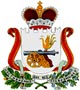 СОВЕТ ДЕПУТАТОВ СЛОБОДСКОГО СЕЛЬСКОГО ПОСЕЛЕНИЯ ДЕМИДОВСКОГО РАЙОНА СМОЛЕНСКОЙ ОБЛАСТИРЕШЕНИЕот  26  декабря  2023  года                                                                                                № 47О бюджете Слободского сельского поселения Демидовского района Смоленской области на 2024 год и на плановый период 2025 и 2026 годовРуководствуясь Федеральным законом от 06.10.2003 № 131- ФЗ «Об общих принципах организации местного самоуправления в Российской Федерации», Бюджетным кодексом Российской Федерации, областным законом «Об областном бюджете на 2023 год и на плановый период 2024 и 2025 годов», Уставом Слободского сельского поселения Демидовского района Смоленской области, Совет депутатов Слободского сельского поселения Демидовского района Смоленской областиРЕШИЛ:Статья 11. Утвердить основные характеристики бюджета Слободского сельского поселения Демидовского района  Смоленской области (далее- местный бюджет) на 2024 год:1) общий объем доходов местного бюджета в сумме 3225,1тыс. рублей, в том числе объем безвозмездных поступлений в сумме 2643,7тыс. рублей, из которых объем получаемых межбюджетных трансфертов 2643,7тыс. рублей;2) общий объем расходов местного бюджета в сумме 3225,1тыс. рублей;3) дефицит местного бюджета в сумме 0,0тыс. рублей, что составляет 0,0процента  от утвержденного общего  годового  объема  доходов  местного бюджета без учета  утвержденного  объема  безвозмездных  поступлений.2. Утвердить общий объем межбюджетных трансфертов, предоставляемых в 2024 году из местного бюджета, в сумме 30,6тыс. рублей.3. Утвердить основные характеристики местного бюджета на плановый период 2025 и 2026 годов:1) общий объем доходов местного бюджета на 2025 год в сумме  2844,2тыс. рублей, в том числе объем  безвозмездных  поступлений в сумме 2246,1 тыс. рублей, из которых объем получаемых межбюджетных  трансфертов 2246,1тыс. рублей, и на 2026 год в сумме 2899,4 тыс.  рублей, в том числе объем безвозмездных поступлений в сумме 2298,6 тыс. рублей, из которых объем получаемых межбюджетных трансфертов 2298,6 тыс. рублей;2) общий объем расходов местного бюджета на 2025 год в сумме 2844,2тыс. рублей, в том числе условно утвержденные расходы (без учета расходов местного бюджета, предусмотренных за счет межбюджетных трансфертов из других бюджетов бюджетной системы Российской Федерации, имеющих целевое назначение) в сумме 70,9 тыс.рублей, и на 2026 год в сумме 2899,4тыс. рублей в том числе условно утвержденные расходы (без учета расходов местного бюджета, предусмотренных за счет межбюджетных трансфертов из других бюджетов бюджетной системы Российской Федерации, имеющих целевое назначение) в сумме 144,4тыс.рублей,;3) дефицит местного бюджета на 2025 год в сумме 0,0тыс. рублей, на 2026 год в сумме 0,0 тыс. рублей.4. Утвердить общий объем межбюджетных трансфертов, предоставляемых в 2025 году из местного бюджета, в сумме 0,0 тыс. рублей, в 2026 году в сумме 0,0 тыс.рублей.Статья 2Утвердить источники финансирования дефицита местного бюджета:1) на 2024 год согласно приложению 1 к настоящему решению;2) на плановый период 2025 и 2026 годов согласно приложению 2 к настоящему решению.Статья 3Утвердить прогнозируемые доходы местного бюджета, за исключением безвозмездных поступлений:1) на 2024 год согласно приложению 3 к настоящему решению;2) на плановый период 2025 и 2026 годов согласно приложению 4 к настоящему решению.Статья 4Утвердить прогнозируемые безвозмездные поступления в местный бюджет:1) на 2024 год согласно приложению 5к настоящему решению;2) на плановый период 2025 и 2026 годов согласно приложению 6 к настоящему решению.Статья 5Утвердить распределение бюджетных ассигнований по разделам, подразделам, целевым статьям (муниципальным программам и непрограммным направлениям деятельности), группам (группам и подгруппам) видов расходов классификации расходов бюджетов:1) на 2024 год согласно приложению 7 к настоящему решению;2) на плановый период 2025 и 2026 годов согласно приложению 8 к настоящему решению.Статья 6Утвердить распределение бюджетных ассигнований по целевым статьям (муниципальным программам и непрограммным направлениям деятельности), группам (группам и подгруппам) видов расходов классификации расходов бюджетов:1) на 2024 год согласно приложению 9 к настоящему решению;2) на плановый период 2025 и 2026 годов согласно приложению 10 к настоящему решению.Статья 7Утвердить ведомственную структуру расходов местного бюджета  (распределение бюджетных ассигнований по главным распорядителям бюджетных средств, разделам, подразделам, целевым статьям (муниципальным программам и непрограммным направлениям деятельности), группам (группам и подгруппам) видов расходов классификации расходов бюджетов):1) на 2024год согласно приложению 11 к настоящему решению;2) на плановый период 2025 и 2026 годов согласно приложению 12 к настоящему решению.Статья 8Утвердить общий объем бюджетных ассигнований, направляемых на исполнение публичных нормативных обязательств, в 2024 году в сумме 85,8тыс. рублей, в 2025 году в сумме 0тыс. рублей, в 2026 году в сумме 0тыс. рублей.Статья 91. Утвердить объем бюджетных ассигнований на финансовое обеспечение реализации  муниципальных программ в 2024 году в сумме 512,4тыс. рублей, в 2025 году в сумме 526,3тыс. рублей, в 2026 году в сумме 526,0тыс. рублей.2. Утвердить распределение бюджетных ассигнований по муниципальным программам и непрограммным направлениям деятельности:1) на 2024 год согласно приложению 13 к настоящему решению;2) на плановый период 2025 и 2026 годов согласно приложению 14 к настоящему решению.Статья 101. Утвердить объем бюджетных ассигнований  муниципального дорожного фонда Слободского сельского поселения Демидовского района Смоленской области:1) на 2024 год в сумме 512,4тыс. рублей;2) на 2025 год в сумме 526,3тыс. рублей;3) на 2026 год в сумме 526,0тыс. рублей.2. Утвердить прогнозируемый объем доходов местного бюджета в части доходов, установленных решением Совета депутатов Слободского сельского поселения Демидовского района Смоленской области от14.11. 2013 года № 37 «О  муниципальном дорожном фонде Слободского сельского поселения Демидовского района Смоленской области»:1) в 2024 году в сумме 512,4тыс. рублей согласно приложению 15 к настоящему решению;2) в плановом периоде 2025 и 2026 годов; в 2025г. в сумме 526,3 тыс. рублей и в 2026г в сумме 526,0тыс. рублей соответственно согласно приложению 16 к настоящему решению.Статья 11Утвердить в составе расходов местного бюджета резервный фонд Слободского сельского поселения Демидовского района Смоленской области:1) на 2024 год в размере 1,0 тыс. рублей, что составляет 0,03 процента от общего объема расходов местного бюджета;2) на 2025 год в размере 1,0 тыс. рублей, что составляет 0,04 процента от общего объема расходов местного бюджета;3) на 2026 год в размере 1,0 тыс. рублей, что составляет 0,03 процента от общего объема расходов местного бюджета.Статья 12Установить, что из местного бюджета  бюджету муниципального образования «Демидовский район»  Смоленской области предоставляются межбюджетные трансферты  на осуществление полномочий по решению вопросов местного значения:на 2024 год в сумме 30,6 тыс. рублей, согласно приложению  17к настоящему решению;Статья 13Утвердить Программу муниципальных внутренних заимствований муниципального образования  Слободского сельского поселения Демидовского района Смоленской области:1) на 2024 год согласно приложению 18 к настоящему решению;2) на плановый период 2025 и 2026 годов согласно приложению 19к настоящему решению.Статья 141. Установить:1) верхний предел муниципального внутреннего долга на 1 января 2025 года по долговым обязательствам Слободского сельского поселения Демидовского района Смоленской области в сумме 0,0тыс. рублей, в том числе верхний предел долга по муниципальным гарантиям  в сумме 0,0тыс. рублей; 2) верхний предел муниципального внутреннего долга на 1 января 2026 года по долговым обязательствам Слободского сельского поселения Демидовского района Смоленской области в сумме 0,0тыс. рублей, в том числе верхний предел долга по муниципальным гарантиям  в сумме 0,0тыс. рублей;3) верхний предел муниципального внутреннего долга на 1 января 2027 года по долговым обязательствам Слободского сельского поселения Демидовского района Смоленской области в сумме 0,0тыс. рублей, в том числе верхний предел долга по муниципальным гарантиям  в  сумме 0,0тыс. рублей.2. Утвердить объем расходов местного бюджета на обслуживание муниципального долга:1) в 2024 году в размере 0,0тыс. рублей, что составляет 0,0процента от объема расходов местного бюджета, за исключением объема расходов, которые осуществляются за счет субвенций, предоставляемых из бюджетов бюджетной системы Российской Федерации;2) в 2025 году в размере 0,0тыс. рублей, что составляет 0,0процента от объема расходов местного бюджета, за исключением объема расходов, которые осуществляются за счет субвенций, предоставляемых из бюджетов бюджетной системы Российской Федерации;3) в 2026году в размере  0,0тыс. рублей, что составляет 0процента от объема расходов местного бюджета, за исключением объема расходов, которые осуществляются за счет субвенций, предоставляемых из бюджетов бюджетной системы Российской Федерации.Статья 15Утвердить  общий объем бюджетных ассигнований, предусмотренных на исполнение муниципальных гарантий Слободского сельского поселения Демидовского района Смоленской области  по возможным гарантийным случаям :1) на  2024 год, в сумме 0,0тыс. рублей;2) на 2025 в сумме 0,0тыс. рублей; 3) на 2026 в сумме 0,0тыс. рублей.Статья 161. Заключение и оплата договоров, исполнение которых осуществляется за счет средств местного бюджета, производятся Администрацией Слободского сельского поселения Демидовского района Смоленской области в пределах утвержденных им лимитов бюджетных обязательств в соответствии с ведомственной классификацией расходов местного бюджета , утвержденной в рамках ведомственной структуры расходов местного бюджета на 2024 год, функциональной и экономической классификациями расходов бюджетов Российской Федерации и с учетом принятых и неисполненных обязательств.2. Вытекающие из договоров , исполнение которых осуществляется за счет средств местного бюджета, обязательства, принятые Администрацией Слободского сельского поселения Демидовского района Смоленской области сверх утвержденных им лимитов бюджетных обязательств, не подлежат оплате за счет средств местного бюджета. 3. Установить, что Администрация Слободского сельского поселения Демидовского района,  при заключении муниципальных контрактов (договоров) на поставку товаров, выполнение работ, оказание услуг вправе предусматривать авансовые платежи:1) в размере до 100 процентов суммы муниципального контракта (договора), подлежащей оплате в текущем финансовом году (не более принятых бюджетных обязательств по данному муниципальному контракту (договору) на соответствующий финансовый год) - по муниципальным контрактам (договорам) на услуги почтовой связи; на подписку на периодические печатные издания и на их приобретение; на  обучение на курсах повышения квалификации, подготовку и переподготовку специалистов, участие в научных, методических, научно-практических и иных конференциях; на приобретение авиа- и железнодорожных билетов, билетов для проезда городским и пригородным транспортом; на проживание в жилых помещениях (бронирование и наем жилого помещения) при служебных командировках; по муниципальным контрактам (договорам) обязательного имущественного, личного страхования, страхования гражданской ответственности; по муниципальным контрактам (договорам) на проведение культурно-массовых, спортивных, оздоровительных, социальных и иных мероприятий; на организацию и проведение выставок, конкурсов, фестивалей, заключенным между заказчиком мероприятия и исполнителем ,в рамках  которых исполнитель  берет на себя  организацию  и проведение мероприятия, выставки,   конкурса, фестиваля, семинара  и осуществление всех расходов, связанных с их реализацией; по муниципальным контрактам (договорам) на оказание  услуг технического сопровождения (технической поддержки) программного  обеспечения виртуализации инфраструктуры; по муниципальным  контрактам (договорам) на оказание  услуг технического  сопровождения (технической поддержки) программного  обеспечения  средств защиты  информации;	2) в размере до 30 процентов суммы муниципального контракта (договора), подлежащей оплате в текущем финансовом году (не более принятых бюджетных обязательств по данному муниципальному контракту (договору) на соответствующий финансовый год) – по муниципальным контрактам (договорам) на выполнение работ по технической инвентаризации объектов капитального строительства и оказание услуг по предоставлению информации , связанной с техническим учетом объектов капитального строительства; по муниципальным контрактам (договорам) на выполнение работ по техническому присоединению к сетям электроснабжения и водоснабжения; по муниципальным контрактам (договорам) на выполнение работ, связанных с ликвидацией последствий аварий, в соответствии с решением Комиссии по предупреждению и ликвидации чрезвычайных ситуаций и  обеспечению пожарной  безопасности при Администрации Слободского сельского поселения; по муниципальным контрактам (договорам)  на поставку горюче-смазочных материалов, заключенным получателями средств местного бюджета, бюджетными учреждениями;  по муниципальным контрактам (договорам) на содержание, капитальный ремонт и ремонт автомобильных дорог общего пользования в населенных пунктах и дорожных сооружений, являющихся их технологической частью (искусственных дорожных сооружений), содержание, капитальный ремонт и ремонт мостов и путепроводов на автомобильных дорогах в границах Слободского сельского поселения Демидовского района Смоленской области.Оплата за потребленный объем электрической энергии  (мощности) производится в сроки и в размерах, указанных в договорах с поставщиком.Статья 17Установить в соответствии с пунктом 8 статьи 217 Бюджетного кодекса Российской Федерации, что дополнительными основаниями для внесения изменений в сводную бюджетную роспись местного бюджета в 2023 году без внесения изменений в решение о местном бюджете в соответствии с решением Главы  муниципального образования  Слободского сельского поселения Демидовского района Смоленской области является:- изменение бюджетной классификации Российской Федерации в части изменения классификации расходов бюджетов;- в случае уплаты казенными учреждениями пеней и штрафов.Статья 18Остатки средств  бюджета Слободского сельского поселения Демидовского района Смоленской области на начало текущего финансового года в объеме бюджетных ассигнований муниципального дорожного фонда, не использованных в отчетном финансовом году , направляются на увеличение в текущем финансовом году бюджетных ассигнований муниципального дорожного фонда, а также могут в полном объеме направляться в текущем финансовом году на покрытие временных кассовых разрывов и на увеличение бюджетных ассигнований на оплату заключенных от имени Администрации Слободского сельского поселения Демидовского района Смоленской области муниципальных контрактов на поставку товаров, выполнение работ, оказание услуг, подлежавших в соответствии с условиями этих муниципальных контрактов оплате в отчетном финансовом году в случае необходимости.Статья 191. Установить, что в 2024 году Управление Федерального казначейства по Смоленской области осуществляет казначейское сопровождение средств в валюте Российской Федерации, предоставляемых из местного бюджета, указанных в части 2 настоящей статьи (далее - целевые средства).2. Установить, что в соответствии со статьей 24226 Бюджетного кодекса Российской Федерации казначейскому сопровождению подлежат следующие целевые средства:1) авансы и расчеты по государственным контрактам о поставке товаров, выполнении работ, оказании услуг, заключаемым на сумму не менее 50 миллионов рублей;2) авансы и расчеты по контрактам (договорам) о поставке товаров, выполнении работ, оказании услуг , источником финансового обеспечения исполнения обязательств по которым являются средства, предоставленные в рамках исполнения государственных контрактов, договоров (соглашений), указанных в подпунктах 1 и 2 пункта 1 статьи 24223 Бюджетного кодекса Российской Федерации, заключаемым на сумму не менее 50 миллионов рублей, за счет местного бюджета.»Статья 20Настоящее решение вступает в силу с 1 января 2024 года.Статья 21Опубликовать настоящее решение в периодическом печатном средстве массовой информации Слободского сельского поселения Демидовского района Смоленской области «ВЕСТНИК Слободского сельского поселения».(рублей)                                                                     Приложение 2к решению «О бюджете Слободскогосельского поселения Демидовскогорайона Смоленской области на 2024 год и на плановый период 2025 и 2026 годов»Источники финансирования дефицита местного бюджета на плановый период 2025 и 2026 годов.(рублей)Прогнозируемые доходы местного бюджета, за исключением безвозмездных поступлений, на 2024 год                                                                                                          (тыс. рублей)          Прогнозируемые доходы местного бюджета, за исключением безвозмездныхпоступлений, на плановый период 2025 и 2026 годов                                                                                                          (тыс. рублей)Прогнозируемые безвозмездные поступления в местный бюджет на 2024 год                                                                                                                                                     (тыс.рублей)Прогнозируемые безвозмездные поступления в местный бюджет на плановый                                                                период 2025 и 2026 годов                                                                                                                                                     (тыс.рублей)Распределение бюджетных ассигнований по разделам, подразделам, целевым статьям (муниципальным программам и непрограммным направлениям деятельности),группам (группам и подгруппам)  видов расходов классификации расходов бюджетов на 2024 год(рублей)  Распределение бюджетных ассигнований по разделам, подразделам, целевым статьям (муниципальным программам и непрограммным направлениям деятельности),группам (группам и подгруппам)  видов расходов классификации расходов бюджетов на плановый период 2025 и 2026 годов(рублей)Распределение бюджетных ассигнований по целевым статьям (муниципальным программам и непрограммным направлениям деятельности), группам (группам и подгруппам) видов расходов классификации расходов бюджетов на 2024 год(рублей)Распределение бюджетных ассигнований по целевым статьям (муниципальным программам и непрограммным направлениям деятельности), группам (группам и подгруппам) видов расходов классификации расходов бюджетов на плановый период 2025 и 2026 годов(рублей)(рублей)                                                                                                                                                                                      (рублей)Распределение бюджетных ассигнований по муниципальным программам и не программным направлениям деятельности на 2024 год( рублей)Распределение бюджетных ассигнований по муниципальным программам и не программным направлениям деятельности на плановый период 2025 и 2026 годов( рублей)Прогнозируемый объем доходов местного бюджета в 2024 году в части доходов, установленных решением  Совета депутатов Слободского сельского поселения  Демидовского района Смоленской области «Об утверждении положения о дорожном фонде Слободского сельского поселения Демидовского района Смоленской области, порядке его формирования и использования»  (тыс. рублей)Прогнозируемый объем доходов местного бюджета на плановый период 2025 и2026 год в части доходов, установленных решением  Совета депутатов Слободского сельского поселения  Демидовского района Смоленской области «Об утверждении положения о дорожном фонде Слободского сельского поселения Демидовского района Смоленской области, порядке его формирования и использования» (тыс. рублей)Межбюджетные трансферты, передаваемые бюджетам муниципальных районов из бюджетов поселений  на осуществление части полномочий по решению вопросов местного значения в соответствии с заключенными соглашениями в 2024 году.(тыс. рублей)Глава муниципального образования Слободского сельского поселенияДемидовского района Смоленской области                                                    Г.В.ЗаварзинаГлава муниципального образования Слободского сельского поселенияДемидовского района Смоленской области                                                    Г.В.Заварзина                                                                      Приложение 1к решению «О бюджете Слободского сельского поселения Демидовского района Смоленской области на 2024 год и на плановый период 2025 и 2026 годов»                                                                      Приложение 1к решению «О бюджете Слободского сельского поселения Демидовского района Смоленской области на 2024 год и на плановый период 2025 и 2026 годов»КодНаименование кода группы, подгруппы, статьи, вида источника финансирования дефицитов бюджетов, кода классификации операций сектора государственного управления, относящихся к источникам финансирования дефицитов бюджетов Сумма12301 00 00 00 00 0000 000ИСТОЧНИКИ  ВНУТРЕННЕГО ФИНАНСИРО- ВАНИЯ ДЕФИЦИТОВ БЮДЖЕТОВ0,0001 02 00 00 00 0000 000Кредиты кредитных организаций в валюте Российской Федерации0,0001 02 00 00 00 0000 700Привлечение кредитов от кредитных организаций в валюте Российской Федерации0,0001 02 00 00 10 0000 710Привлечение сельскими поселениями кредитов от кредитных организаций в валюте Российской Федерации0,0001 02 00 00 00 0000 800Погашение кредитов, предоставленных кредитными организациями в валюте Российской Федерации0,0001 02 00 00 10 0000 810Погашение сельскими поселениями кредитов от кредитных организаций в валюте Российской Федерации0,0001 03 00 00 00 0000 000Бюджетные кредиты из других бюджетов бюджетной системы Российской Федерации0,0001 03 01 00 00 0000 000Бюджетные кредиты из других бюджетов бюджетной системы Российской Федерации в валюте Российской Федерации0,0001 03 01 00 00 0000 700Привлечение бюджетных кредитов из других бюджетов бюджетной системы Российской Федерации в валюте Российской Федерации0,0001 03 01 00 10 0000 710Привлечение кредитов из других бюджетов бюджетной системы Российской Федерации бюджетами сельских поселений в валюте Российской Федерации0,0001 03 01 00 00 0000 800Погашение бюджетных кредитов, полученных из других бюджетов бюджетной системы Российской Федерации в валюте Российской Федерации0,0001 03 01 00 10 0000 810Погашение бюджетами сельских поселений кредитов из других бюджетов бюджетной системы Российской Федерации в валюте Российской Федерации0,0001 05 00 00 00 0000 000Изменение остатков средств на счетах по учету средств бюджета0,0001 05 00 00 00 0000 500Увеличение остатков средств бюджетов-3225,101 05 02 00 00 0000 500Увеличение прочих остатков средств бюджетов-3225,101 05 02 01 00 0000 510Увеличение прочих остатков денежных средств бюджетов-3225,101 05 02 01 10 0000 510Увеличение прочих остатков денежных средств  бюджетов сельских поселений-3225,101 05 00 00 00 0000 600Уменьшение остатков средств бюджетов3225,101 05 02 00 00 0000 600Уменьшение прочих остатков средств бюджетов3225,101 05 02 01 00 0000 610Уменьшение прочих остатков денежных средств бюджетов3225,101 05 02 01 10 0000 610Уменьшение прочих остатков денежных средств бюджетов сельских поселений3225,1ИТОГОИТОГО0,00КодНаименование кода группы, подгруппы, статьи, вида источника финансирования дефицитов бюджетов, кода классификации операций сектора государственного управления, относящихся к источникам финансирования дефицитов бюджетов СуммаСуммаКодНаименование кода группы, подгруппы, статьи, вида источника финансирования дефицитов бюджетов, кода классификации операций сектора государственного управления, относящихся к источникам финансирования дефицитов бюджетов 2025 год2026 год123401 00 00 00 00 0000 000ИСТОЧНИКИ  ВНУТРЕННЕГО ФИНАНСИРОВАНИЯ ДЕФИЦИТОВ БЮДЖЕТОВ0,000,0001 02 00 00 00 0000 000Кредиты кредитных организаций в валюте Российской Федерации0,000,0001 02 00 00 00 0000 700Привлечение кредитов от кредитных организаций в валюте Российской Федерации0,000,0001 02 00 00 10 0000 710Привлечение сельскими поселениями кредитов от кредитных организаций в валюте Российской Федерации0,000,0001 02 00 00 00 0000 800Погашение кредитов, предоставленных кредитными организациями в валюте Российской Федерации0,000,0001 02 00 00 10 0000 810Погашение сельскими поселениями кредитов от кредитных организаций в валюте Российской Федерации0,000,0001 03 00 00 00 0000 000Бюджетные кредиты из других бюджетов бюджетной системы Российской Федерации0,000,0001 03 01 00 00 0000 000Бюджетные кредиты из других бюджетов бюджетной системы Российской Федерации в валюте Российской Федерации0,000,0001 03 01 00 00 0000 700Привлечение бюджетных кредитов из других бюджетов бюджетной системы Российской Федерации в валюте Российской Федерации0,000,0001 03 01 00 10 0000 710Привлечение кредитов из других бюджетов бюджетной системы Российской Федерации бюджетами сельских поселений в валюте Российской Федерации0,000,0001 03 01 00 00 0000 800Погашение бюджетных кредитов, полученных из других бюджетов бюджетной системы Российской Федерации в валюте Российской Федерации0,000,0001 03 01 00 10 0000 810Погашение бюджетами сельских поселений кредитов из других бюджетов бюджетной системы Российской Федерации в валюте Российской Федерации0,000,0001 05 00 00 00 0000 000Изменение остатков средств на счетах по учету средств бюджета0,000,0001 05 00 00 00 0000 500Увеличение остатков средств бюджетов-2844,2-2899,401 05 02 00 00 0000 500Увеличение прочих остатков средств бюджетов-2844,2-2899,401 05 02 01 00 0000 510Увеличение прочих остатков денежных средств бюджетов-2844,2-2899,401 05 02 01 10 0000 510Увеличение прочих остатков денежных средств  бюджетов сельских поселений2844,2-2899,401 05 00 00 00 0000 600Уменьшение остатков средств бюджетов2844,22899,401 05 02 00 00 0000 600Уменьшение прочих остатков средств бюджетов2844,22899,401 05 02 01 00 0000 610Уменьшение прочих остатков денежных средств бюджетов2844,22899,401 05 02 01 10 0000 610Уменьшение прочих остатков денежных средств бюджетов сельских поселений2844,22899,4ИТОГОИТОГО0,000,00                                                                      Приложение 3к решению «О бюджете Слободского сельского поселения Демидовского района Смоленской области на 2024 год и на плановый период 2025 и 2026 годов»КодКодНаименование кода дохода бюджетаСумма1 00 00000 00 0000 000НАЛОГОВЫЕ И НЕНАЛОГОВЫЕ ДОХОДЫ581,41 01 00000 00 0000 000НАЛОГИ НА ПРИБЫЛЬ, ДОХОДЫ20,51 01 02000 01 0000 110Налог на доходы физических лиц20,51 01 02010 01 0000 110Налог на доходы физических лиц с доходов, источником которых является налоговый агент, за исключением доходов, в отношении которых исчисление и уплата налога осуществляется в соответствии со статьями 227, 227.1 и 228 Налогового кодекса Российской Федерации, а также доходов от долевого участия в организации , полученных в виде дивидендов20,51 01 02030 01 0000 110Налог на доходы физических лиц с доходов, полученных физическими лицами в соответствии со статьей 228 Налогового кодекса Российской Федерации0,01 03 00000 00 0000 000НАЛОГИ НА ТОВАРЫ (РАБОТЫ, УСЛУГИ), РЕАЛИЗУЕМЫЕ НА ТЕРРИТОРИИ РОССИЙСКОЙ ФЕДЕРАЦИИ512,41 03 02000 01 0000 110Акцизы по подакцизным товарам (продукции), производимым на территории Российской Федерации 512,41 03 02230 01 0000 110Доходы от уплаты акцизов на дизельное топливо, подлежащие распределению между бюджетами субъектов Российской Федерации и местными бюджетами с учетом установленных дифференцированных нормативов отчислений в местные бюджеты267,21 03 02231 01 0000 110Доходы от уплаты акцизов на дизельное топливо, подлежащие распределению между бюджетами субъектов Российской Федерации и местными бюджетами с учетом установленных дифференцированных нормативов отчислений в местные бюджеты (по нормативам, установленным федеральным законом о федеральном бюджете в целях формирования дорожных фондов субъектов Российской Федерации)267,21 03 02240 01 0000 110Доходы от уплаты акцизов на моторные масла для дизельных и (или) карбюраторных (инжекторных) двигателей, подлежащие распределению между бюджетами субъектов Российской Федерации и местными бюджетами с учетом установленных дифференцированных нормативов отчислений в местные бюджеты1,31 03 02241 01 0000 110Доходы от уплаты акцизов на моторные масла для дизельных и (или) карбюраторных (инжекторных) двигателей, подлежащие распределению между бюджетами субъектов Российской Федерации и местными бюджетами с учетом установленных дифференцированных нормативов отчислений в местные бюджеты (по нормативам, установленным федеральным законом о федеральном бюджете в целях формирования дорожных фондов субъектов Российской Федерации)1,31 03 02250 01 0000 110Доходы от уплаты акцизов на автомобильный бензин, подлежащие распределению между бюджетами субъектов Российской Федерации и местными бюджетами с учетом установленных дифференцированных нормативов отчислений в местные бюджеты277,11 03 02251 01 0000 110Доходы от уплаты акцизов на автомобильный бензин, подлежащие распределению между бюджетами субъектов Российской Федерации и местными бюджетами с учетом установленных дифференцированных нормативов отчислений в местные бюджеты (по нормативам, установленным федеральным законом о федеральном бюджете в целях формирования дорожных фондов субъектов Российской Федерации)277,11 03 02260 01 0000 110Доходы от уплаты акцизов на прямогонный бензин, подлежащие распределению между бюджетами субъектов Российской Федерации и местными бюджетами с учетом установленных дифференцированных нормативов отчислений в местные бюджеты-33,21 03 02261 01 0000 110Доходы от уплаты акцизов на прямогонный бензин, подлежащие распределению между бюджетами субъектов Российской Федерации и местными бюджетами с учетом установленных дифференцированных нормативов отчислений в местные бюджеты (по нормативам, установленным федеральным законом о федеральном бюджете в целях формирования дорожных фондов субъектов Российской Федерации)-33,21 06 00000 00 0000 000НАЛОГИ НА ИМУЩЕСТВО48,51 06 01000 00 0000 110Налог на имущество физических лиц15,51 06 01030 10 0000 110Налог на имущество физических лиц, взимаемый по ставкам, применяемым к объектам налогообложения, расположенным в границах сельских поселений15,51 06 06000 00 0000 110Земельный налог33,01 06 06030 00 0000 110Земельный налог с организаций3,01 06 06033 10 0000 110Земельный налог с организаций, обладающих земельным участком,  расположенным в границах сельских  поселений3,01 06 06040 00 0000 110Земельный налог с физических лиц30,01 06 06043 10 0000 110Земельный налог с физических лиц, обладающих земельным участком,  расположенным в границах сельских  поселений30,01 08 00000 00 0000 000ГОСУДАРСТВЕННАЯ ПОШЛИНА0,01 08 07000 01 0000 110Государственная пошлина за государственную регистрацию, а также за совершение прочих юридически значимых действий0,01 08 07170 01 0000 110Государственная пошлина за выдачу специального разрешения на движение по автомобильным дорогам транспортных средств, осуществляющих перевозки опасных, тяжеловесных и (или) крупногабаритных грузов0,01 08 07175 01 0000 110Государственная пошлина за выдачу органом местного самоуправления поселения специального разрешения на движение по автомобильным дорогам транспортных средств, осуществляющих перевозки опасных, тяжеловесных и (или) крупногабаритных грузов, зачисляемая в бюджеты поселений0,01 13 00000 00 0000 000ДОХОДЫ ОТ ОКАЗАНИЯ ПЛАТНЫХ УСЛУГ  И КОМПЕНСАЦИИ ЗАТРАТ ГОСУДАРСТВА0,01 13 02000 00 0000 130Доходы от компенсации затрат государства0,01 13 02990 00 0000 130Прочие доходы от компенсации затрат государства0,01 13 02995 10 0000 130Прочие доходы от компенсации затрат бюджетов сельских поселений0,01 14 00000 00 0000 000ДОХОДЫ ОТ ПРОДАЖИ МАТЕРИАЛЬНЫХ И НЕМАТЕРИАЛЬНЫХ АКТИВОВ0,01 14 02000 00 0000 000Доходы от реализации имущества, находящегося в государственной и муниципальной собственности  (за исключением движимого имущества бюджетных и автономных учреждений, а также имущества государственных и муниципальных унитарных предприятий, в том числе казенных)0,01 14 02050 10 0000 410Доходы от реализации  имущества, находящегося в  собственности  сельских поселений (за исключением  движимого имущества муниципальных бюджетных и автономных учреждений, а также имущества  муниципальных унитарных предприятий, в том числе казенных), в части реализации основных средств по указанному имуществу0,01 14 02053 10 0000 410Доходы от реализации иного имущества, находящегося в  собственности  сельских поселений (за исключением  имущества муниципальных бюджетных и автономных учреждений, а также имущества  муниципальных унитарных предприятий, в том числе казенных), в части реализации основных средств по указанному имуществу0,01 14 02050 10 0000 440Доходы от реализации  имущества, находящегося в  собственности  сельских поселений (за исключением  имущества муниципальных бюджетных и автономных учреждений, а также имущества  муниципальных унитарных предприятий, в том числе казенных), в части реализации материальных запасов по указанному имуществу0,01 14 02053 10 0000 440Доходы от реализации иного имущества, находящегося в  собственности  сельских поселений (за исключением  имущества муниципальных бюджетных и автономных учреждений, а также имущества  муниципальных унитарных предприятий, в том числе казенных), в части реализации материальных запасов по указанному имуществу0,01 16 00000 00 0000 000ШТРАФЫ,САНКЦИИ,ВОЗМЕЩЕНИЕ УЩЕРБА0,01 16 02000 02 0000 140Административные штрафы, установленные законами субъектов Российской Федерации об административных правонарушениях0,01 16 02020 02 0000 140Административные штрафы, установленные законами субъектов Российской Федерации об административных правонарушениях, за нарушения муниципальных правовых актов0,01 16 10000 00 0000 140Платежи в целях возмещения причиненного ущерба (убытков)0,01 16 10120 00 0000 140Доходы от денежных взысканий (штрафов), поступающие в счет погашения задолженности, образовавшейся до 1 января 2020 года, подлежащие зачислению в бюджеты бюджетной системы Российской Федерации по нормативам, действовавшим в 2019 году0,01 16 10123 01 0000 140Доходы от денежных взысканий (штрафов), поступающие в счет погашения задолженности, образовавшейся до 1 января 2020 года, подлежащие зачислению в бюджет муниципального образования по нормативам, действовавшим в 2019 году (доходы бюджетов сельских поселений за исключением доходов, направляемых на формирование муниципального дорожного фонда, а также иных платежей в случае принятия решения финансовым органом муниципального образования о раздельном учете задолженности)0,01 16 11000 01 0000 140Платежи, уплачиваемые в целях возмещения вреда0,01 16 11060 01 0000 140Платежи, уплачиваемые в целях возмещения вреда, причиняемого автомобильным дорогам0,01 16 11064 01 0000 140Платежи, уплачиваемые в целях возмещения вреда, причиняемого автомобильным дорогам местного значения транспортными средствами, осуществляющими перевозки тяжеловесных и (или) крупногабаритных грузов0,01 17 00000 00 0000 000ПРОЧИЕ НЕНАЛОГОВЫЕ ДОХОДЫ0,01 17 01000 00 0000 180Невыясненные поступления0,01 17 01050 10 0000 180Невыясненные поступления, зачисляемые в бюджеты сельских поселений0,01 17 05000 00 0000 180Прочие неналоговые доходы0,01 17 05050 10 0000 180Прочие неналоговые доходы бюджетов сельских поселений0,0                                                                      Приложение 4к решению «О бюджете Слободского сельского поселения Демидовского района Смоленской области на 2024 год и на плановый период 2025 и 2026 годов»КодКодНаименование кода дохода бюджетаСуммаСуммаКодКодНаименование кода дохода бюджета2025год2026год1 00 00000 00 0000 000НАЛОГОВЫЕ И НЕНАЛОГОВЫЕ ДОХОДЫ598,1600,81 01 00000 00 0000 000НАЛОГИ НА ПРИБЫЛЬ, ДОХОДЫ21,923,61 01 02000 01 0000 110Налог на доходы физических лиц21,923,61 01 02010 01 0000 110Налог на доходы физических лиц с доходов, источником которых является налоговый агент, за исключением доходов, в отношении которых исчисление и уплата налога осуществляется в соответствии со статьями 227, 227.1 и 228 Налогового кодекса Российской Федерации, а также доходов от долевого участия в организации , полученных в виде дивидендов21,923,61 01 02030 01 0000 110Налог на доходы физических лиц с доходов, полученных физическими лицами в соответствии со статьей 228 Налогового кодекса Российской Федерации0,00,01 03 00000 00 0000 000НАЛОГИ НА ТОВАРЫ (РАБОТЫ, УСЛУГИ), РЕАЛИЗУЕМЫЕ НА ТЕРРИТОРИИ РОССИЙСКОЙ ФЕДЕРАЦИИ526,3526,01 03 02000 01 0000 110Акцизы по подакцизным товарам (продукции), производимым на территории Российской Федерации 526,3526,01 03 02230 01 0000 110Доходы от уплаты акцизов на дизельное топливо, подлежащие распределению между бюджетами субъектов Российской Федерации и местными бюджетами с учетом установленных дифференцированных нормативов отчислений в местные бюджеты273,8274,01 03 02231 01 0000 110Доходы от уплаты акцизов на дизельное топливо, подлежащие распределению между бюджетами субъектов Российской Федерации и местными бюджетами с учетом установленных дифференцированных нормативов отчислений в местные бюджеты (по нормативам, установленным федеральным законом о федеральном бюджете в целях формирования дорожных фондов субъектов Российской Федерации) 273,8274,01 03 02240 01 0000 110Доходы от уплаты акцизов на моторные масла для дизельных и (или) карбюраторных (инжекторных) двигателей, подлежащие распределению между бюджетами субъектов Российской Федерации и местными бюджетами с учетом установленных дифференцированных нормативов отчислений в местные бюджеты1,41,51 03 02241 01 0000 110Доходы от уплаты акцизов на моторные масла для дизельных и (или) карбюраторных (инжекторных) двигателей, подлежащие распределению между бюджетами субъектов Российской Федерации и местными бюджетами с учетом установленных дифференцированных нормативов отчислений в местные бюджеты (по нормативам, установленным федеральным законом о федеральном бюджете в целях формирования дорожных фондов субъектов Российской Федерации)1,41,51 03 02250 01 0000 110Доходы от уплаты акцизов на автомобильный бензин, подлежащие распределению между бюджетами субъектов Российской Федерации и местными бюджетами с учетом установленных дифференцированных нормативов отчислений в местные бюджеты285,1285,41 03 02251 01 0000 110Доходы от уплаты акцизов на автомобильный бензин, подлежащие распределению между бюджетами субъектов Российской Федерации и местными бюджетами с учетом установленных дифференцированных нормативов отчислений в местные бюджеты (по нормативам, установленным федеральным законом о федеральном бюджете в целях формирования дорожных фондов субъектов Российской Федерации) 285,1285,41 03 02260 01 0000 110Доходы от уплаты акцизов на прямогонный бензин, подлежащие распределению между бюджетами субъектов Российской Федерации и местными бюджетами с учетом установленных дифференцированных нормативов отчислений в местные бюджеты-34,0-34,91 03 02261 01 0000 110Доходы от уплаты акцизов на прямогонный бензин, подлежащие распределению между бюджетами субъектов Российской Федерации и местными бюджетами с учетом установленных дифференцированных нормативов отчислений в местные бюджеты (по нормативам, установленным федеральным законом о федеральном бюджете в целях формирования дорожных фондов субъектов Российской Федерации)-34,0-34,91 06 00000 00 0000 000НАЛОГИ НА ИМУЩЕСТВО49,951,21 06 01000 00 0000 110Налог на имущество физических лиц16,116,71 06 01030 10 0000 110Налог на имущество физических лиц, взимаемый по ставкам, применяемым к объектам налогообложения, расположенным в границах сельских поселений16,116,71 06 06000 00 0000 110Земельный налог33,834,51 06 06030 00 0000 110Земельный налог с организаций3,03,01 06 06033 10 0000 110Земельный налог с организаций, обладающих земельным участком,  расположенным в границах сельских  поселений3,03,01 06 06040 00 0000 110Земельный налог с физических лиц30,831,51 06 06043 10 0000 110Земельный налог с физических лиц, обладающих земельным участком,  расположенным в границах сельских  поселений30,831,51 08 00000 00 0000 000ГОСУДАРСТВЕННАЯ ПОШЛИНА0,00,01 08 07000 01 0000 110Государственная пошлина за государственную регистрацию, а также за совершение прочих юридически значимых действий0,00,01 08 07170 01 0000 110Государственная пошлина за выдачу специального разрешения на движение по автомобильным дорогам транспортных средств, осуществляющих перевозки опасных, тяжеловесных и (или) крупногабаритных грузов0,00,01 08 07175 01 0000 110Государственная пошлина за выдачу органом местного самоуправления поселения специального разрешения на движение по автомобильным дорогам транспортных средств, осуществляющих перевозки опасных, тяжеловесных и (или) крупногабаритных грузов, зачисляемая в бюджеты поселений0,00,01 13 00000 00 0000 000ДОХОДЫ ОТ ОКАЗАНИЯ ПЛАТНЫХ УСЛУГ (РАБОТ) И КОМПЕНСАЦИИ ЗАТРАТ ГОСУДАРСТВА0,00,01 13 02000 00 0000 130Доходы от компенсации затрат государства0,00,01 13 02990 00 0000 130Прочие доходы от компенсации затрат государства0,00,01 13 02995 10 0000 130Прочие доходы от компенсации затрат бюджетов сельских поселений0,00,01 14 00000 00 0000 000ДОХОДЫ ОТ ПРОДАЖИ МАТЕРИАЛЬНЫХ И НЕМАТЕРИАЛЬНЫХ АКТИВОВ0,00,01 14 02000 00 0000 000Доходы от реализации имущества, находящегося в государственной и муниципальной собственности  (за исключением движимого имущества бюджетных и автономных учреждений, а также имущества государственных и муниципальных унитарных предприятий, в том числе казенных)0,00,01 14 02050 10 0000 410Доходы от реализации  имущества, находящегося в  собственности  сельских поселений (за исключением  движимого имущества муниципальных бюджетных и автономных учреждений, а также имущества  муниципальных унитарных предприятий, в том числе казенных), в части реализации основных средств по указанному имуществу0,00,01 14 02053 10 0000 410Доходы от реализации иного имущества, находящегося в  собственности  сельских поселений (за исключением  имущества муниципальных бюджетных и автономных учреждений, а также имущества  муниципальных унитарных предприятий, в том числе казенных), в части реализации основных средств по указанному имуществу0,00,01 14 02050 10 0000 440Доходы от реализации  имущества, находящегося в  собственности  сельских поселений (за исключением  имущества муниципальных бюджетных и автономных учреждений, а также имущества  муниципальных унитарных предприятий, в том числе казенных), в части реализации материальных запасов по указанному имуществу0,00,01 14 02053 10 0000 440Доходы от реализации иного имущества, находящегося в  собственности  сельских поселений (за исключением  имущества муниципальных бюджетных и автономных учреждений, а также имущества  муниципальных унитарных предприятий, в том числе казенных), в части реализации материальных запасов по указанному имуществу0,00,01 16 00000 00 0000 000ШТРАФЫ,САНКЦИИ,ВОЗМЕЩЕНИЕ УЩЕРБА0,00,01 16 02000 02 0000 140Административные штрафы, установленные законами субъектов Российской Федерации об административных правонарушениях0,00,01 16 02020 02 0000 140Административные штрафы, установленные законами субъектов Российской Федерации об административных правонарушениях, за нарушения муниципальных правовых актов0,00,01 16 10000 00 0000 140Платежи в целях возмещения причиненного ущерба (убытков)0,00,01 16 10120 00 0000 140Доходы от денежных взысканий (штрафов), поступающие в счет погашения задолженности, образовавшейся до 1 января 2020 года, подлежащие зачислению в бюджеты бюджетной системы Российской Федерации по нормативам, действовавшим в 2019 году0,00,01 16 10123 01 0000 140Доходы от денежных взысканий (штрафов), поступающие в счет погашения задолженности, образовавшейся до 1 января 2020 года, подлежащие зачислению в бюджет муниципального образования по нормативам, действовавшим в 2019 году (доходы бюджетов сельских поселений за исключением доходов, направляемых на формирование муниципального дорожного фонда, а также иных платежей в случае принятия решения финансовым органом муниципального образования о раздельном учете задолженности)0,00,01 16 11000 01 0000 140Платежи, уплачиваемые в целях возмещения вреда0,00,01 16 11060 01 0000 140Платежи, уплачиваемые в целях возмещения вреда, причиняемого автомобильным дорогам0,00,01 16 11064 01 0000 140Платежи, уплачиваемые в целях возмещения вреда, причиняемого автомобильным дорогам местного значения транспортными средствами, осуществляющими перевозки тяжеловесных и (или) крупногабаритных грузов0,00,01 17 00000 00 0000 000ПРОЧИЕ НЕНАЛОГОВЫЕ ДОХОДЫ0,00,01 17 01000 00 0000 180Невыясненные поступления0,00,01 17 01050 10 0000 180Невыясненные поступления, зачисляемые в бюджеты сельских поселений0,00,01 17 05000 00 0000 180Прочие неналоговые доходы0,00,01 17 05050 10 0000 180Прочие неналоговые доходы бюджетов сельских поселений0,00,0                                                                      Приложение 5к решению «О бюджете Слободского сельского поселения Демидовского района Смоленской области на 2024 год и на плановый период 2025 и 2026 годов»КодНаименование кода  дохода бюджетаСумма2 00 00000 00 0000 000БЕЗВОЗМЕЗДНЫЕ ПОСТУПЛЕНИЯ2643,7  2 02 00000 00 0000 000Безвозмездные поступления от других бюджетов бюджетной системы Российской Федерации2247,1  2 02 10000 00 0000 150Дотации бюджетам бюджетной системы Российской Федерации 2247,1  2 02 16001 00 0000 150Дотации на выравнивание бюджетной обеспеченности из бюджетов муниципальных районов, городских округов с внутригородским делением2247,1  2 02 16001 10 0000 150Дотации бюджетам сельских поселений на выравнивание бюджетной обеспеченности из бюджетов муниципальных районов2247,1  2 02 30000 00 0000 150Субвенции бюджетам бюджетной системы Российской Федерации 10,6  2 02 35118 00 0000 150Субвенции бюджетам на осуществление первичного воинского учета на территориях, где отсутствуют военные комиссариаты10,6  2 02 35118 10 0000 150Субвенции бюджетам сельских поселений на осуществление первичного воинского учета на территориях, где отсутствуют военные комиссариаты10,6202 400000 00 0000 150Иные межбюджетные трансферты386,0202 49999 100000 150Прочие межбюджетные трансферты, передаваемые бюджетам сельских поселений		386,0ВСЕГО2643,7                                                                      Приложение 6к решению «О бюджете Слободского сельского поселения Демидовского района Смоленской области на 2024 год и на плановый период 2025 и 2026 годов»КодНаименование кода  дохода бюджетаСуммаСуммаКодНаименование кода  дохода бюджета2025год2026год  2 00 00000 00 0000 000БЕЗВОЗМЕЗДНЫЕ ПОСТУПЛЕНИЯ2246,12298,6  2 02 00000 00 0000 000Безвозмездные поступления от других бюджетов бюджетной системы Российской Федерации2234,22285,5  2 02 10000 00 0000 150Дотации  бюджетам бюджетной системы Российской Федерации 2234,22285,5  2 02 16001 00 0000 150Дотации на выравнивание бюджетной обеспеченности из бюджетов муниципальных районов, городских округов с внутригородским делением2234,22285,5  2 02 16001 10 0000 150Дотации бюджетам сельских поселений на выравнивание бюджетной обеспеченности из бюджетов муниципальных районов2234,22285,5  2 02 30000 00 0000 150Субвенции бюджетам бюджетной системы Российской Федерации11,913,1   2 02 35118 00 0000 150Субвенции бюджетам на осуществление первичного воинского учета на территориях, где отсутствуют военные комиссариаты11,913,1    2 02 35118 10 0000 150Субвенции бюджетам сельских поселений на осуществление первичного воинского учета на территориях, где отсутствуют военные комиссариаты11,913,1ВСЕГО2246,12298,6                                                                      Приложение 7к решению «О бюджете Слободского сельского поселения Демидовского района Смоленской области на 2024 год и на плановый период 2025 и 2026 годов»Наименование показателяразделподразделЦ.ст.видрасх.Сумма на 2024 годОБЩЕГОСУДАРСТВЕННЫЕ ВОПРОСЫ010000000000000002615960,04Функционирование высшего должностного лица субъекта Российской Федерации и муниципального образования01020000000000000878429,45Обеспечение деятельности представительного органа муниципального образования01027500000000000878429,45Обеспечение деятельности Главы муниципального образования представительного органа муниципального образования01027510000000000878429,45Расходы на обеспечение функций органов местного самоуправления01027510000140000878429,45Расходы на выплаты персоналу в целях обеспечения выполнения функций государственными (муниципальными) органами, казенными учреждениями, органами управления государственными внебюджетными фондами01027510000140100878429,45 Расходы на выплаты персоналу государственных (муниципальных) органов01027510000140120878429,45 Функционирование Правительства Российской Федерации, высших исполнительных органов государственной власти субъектов Российской Федерации, местных администраций010400000000000001702230,59Обеспечение деятельности исполнительного- распорядительного органа муниципального образования010474000000000001702230,59Расходы на обеспечение деятельности исполнительного- распорядительного органа муниципального образования010474900000000001702230,59Расходы на обеспечение функций органов местного самоуправления010474900001400001702230,59Расходы на выплаты персоналу в целях обеспечения выполнения функций государственными (муниципальными) органами, казенными учреждениями, органами управления государственными внебюджетными фондами010474900001401001677358,78Расходы на выплаты персоналу государственных (муниципальных) органов010474900001401201677358,78Закупка товаров, работ и услуг для обеспечения государственных (муниципальных) нужд0104749000014020024071,81 Иные закупки товаров, работ и услуг для обеспечения государственных (муниципальных) нужд0104749000014024024071,81Иные бюджетные ассигнования01047490000140800800,0Уплата налогов, сборов и иных платежей01047490000140850800,0Обеспечение деятельности финансовых, налоговых и таможенных органов и органов финансового (финансово-бюджетного) надзора0106000000000000029700,00 Межбюджетные трансферты из бюджетов поселений бюджету муниципального района и из бюджета муниципального района бюджетам поселений в соответствии с заключенными соглашениями0106920000000000029700,00Переданные полномочия по соглашению из бюджета Слободского сельского поселения в муниципальный район по контрольно-счетному органу010692000П103000029400,00Межбюджетные трансферты010692000П103050029400,00 Иные межбюджетные трансферты010692000П103054029400,00Переданные полномочия по соглашению из бюджета Слободского сельского поселения в муниципальный район по кассовому обслуживанию010692000П3030000300,00Межбюджетные трансферты010692000П3030500300,00 Иные межбюджетные трансферты010692000П3030540300,00    Резервные фонды011100000000000001000,00      Резервные фонды администраций011189000000000001000,00              Расходы за счет средств резервного фонда Администрации поселения011189000288800001000,00                Иные бюджетные ассигнования011189000288808001000,00                  Резервные средства011189000288808701000,00Другие общегосударственные вопросы011300000000000004600,00Выполнение других обязательств государства011386000000000004000,00Уплата членских взносов011386000224100004000,00Иные бюджетные ассигнования011386000224108004000,00Уплата налогов, сборов и иных платежей011386000224108504000,00Межбюджетные трансферты из бюджетов поселений бюджету муниципального района и из бюджета муниципального района бюджетам поселений в соответствии с заключенными соглашениями01139200000000000600,00Переданные полномочия по соглашению из бюджета Слободского сельского поселения по размещению информации в государственном адресном реестре011392000П4030000             300,00Межбюджетные трансферты011392000П4030500300,00Иные межбюджетные трансферты011392000П4030540300,00Переданные полномочия  по соглашению из бюджета Слободского сельского поселения по определению поставщика(подрядчика, исполнителя) для нужд  поселения011392000П7030000300,00Межбюджетные трансферты011392000П7030500300,00Иные межбюджетные трансферты011392000П7030540300,00Мобилизационная и вневойсковая подготовка0203000000000000010600,00Расходы на обеспечение деятельности исполнительного- распорядительного органа муниципального образования0203740000000000010600,00Расходы на обеспечение деятельности исполнительного- распорядительного органа муниципального образования0203749000000000010600,00Осуществление первичного воинского учета на территориях, где отсутствуют военные комиссариаты0203749005118000010600,00Расходы на выплаты персоналу в целях обеспечения выполнения функций государственными (муниципальными) органами, казенными учреждениями, органами управления государственными внебюджетными фондами020374900511801006533,33Расходы на выплаты персоналу государственных (муниципальных) органов020374900511801206533,33Закупка товаров, работ и услуг для обеспечения государственных (муниципальных) нужд020374900511802004066,67Иные закупки товаров, работ и услуг для обеспечения государственных (муниципальных) нужд020374900511802404066,67 НАЦИОНАЛЬНАЯ ЭКОНОМИКА04000000000000000512400,00Дорожное хозяйство (дорожные фонды)04090000000000000512400,00 Муниципальная программа "Повышение безопасности дорожного движения в Слободском сельском поселении Демидовского района Смоленской области"04093200000000000512400,00 Комплексы процессных мероприятий04093240000000000512400,00Комплекс процессных мероприятий "Содержание улично-дорожных сетей"04093240100000000372400,00Расходы дорожного фонда на содержание и ремонт автомобильных дорог общего пользования04093240101050000372400,00Закупка товаров, работ и услуг для обеспечения государственных (муниципальных) нужд04093240101050200372400,00Иные закупки товаров, работ и услуг для обеспечения государственных (муниципальных) нужд04093240101050240372400,00Комплекс процессных мероприятий "Содержание уличного освещения"04093240200000000140000,00Расходы дорожного фонда на содержание и ремонт автомобильных дорог общего пользования04093240201050000140000,00Закупка товаров, работ и услуг для обеспечения государственных (муниципальных) нужд04093240201050200140000,00Иные закупки товаров, работ и услуг для обеспечения государственных (муниципальных) нужд04093240201050240140000,00Жилищно –коммунальное хозяйство05000000000000000300,00Жилищное хозяйство05010000000000000300,00 Межбюджетные трансферты из бюджетов поселений бюджету муниципального района и из бюджета муниципального района бюджетам поселений в соответствии с заключенными соглашениями05019200000000000300,00Переданные полномочия по соглашению из бюджета Слободского сельского поселения по обеспечению проживающих в поселении и нуждающихся в жилых помещениях малоимущих граждан жилыми помещениями, организации строительства и содержания муниципального жилищного фонда, создание условий для жилищного строительства, осуществление муниципального жилищного контроля050192000П9030000300,00Межбюджетные трансферты050192000П9030500300,00Иные межбюджетные трансферты050192000П9030540300,00СОЦИАЛЬНАЯ ПОЛИТИКА1000000000000000085839,96Пенсионное обеспечение1001000000000000085839,96Доплаты к пенсиям, дополнительное пенсионное обеспечение1001760000000000085839,96Доплаты к пенсиям муниципальных служащих1001760007016000085839,96Социальное обеспечение и иные выплаты населению1001760007016030085839,96Публичные нормативные социальные выплаты гражданам1001760007016031085839,96Итого3225100,00                                                                      Приложение 8к решению «О бюджете Слободского сельского поселения Демидовского района Смоленской области на 2024 год и на плановый период 2025 и 2026 годов»Наименование показателяразделподразделЦ.ст.видрасх.Сумма на 2025 годСумма на 2026 год ОБЩЕГОСУДАРСТВЕННЫЕ ВОПРОСЫ010000000000000002235100,002215900,00Функционирование высшего должностного лица субъекта Российской Федерации и муниципального образования01020000000000000877928,23877928,23Обеспечение деятельности представительного органа муниципального образования01027500000000000877928,23877928,23Обеспечение деятельности Главы муниципального образования представительного органа муниципального образования01027510000000000877928,23877928,23Расходы на обеспечение функций органов местного самоуправления01027510000140000877928,23877928,23Расходы на выплаты персоналу в целях обеспечения выполнения функций государственными (муниципальными) органами, казенными учреждениями, органами управления государственными внебюджетными фондами01027510000140100877928,23877928,23Расходы на выплаты персоналу государственных (муниципальных) органов01027510000140120877928,23877928,23Функционирование Правительства Российской Федерации, высших исполнительных органов государственной власти субъектов Российской Федерации, местных администраций010400000000000001356171,771336971,77Обеспечение деятельности исполнительного- распорядительного органа муниципального образования010474000000000001356171,771336971,77Расходы на обеспечение деятельности исполнительного- распорядительного органа муниципального образования010474900000000001356171,771336971,77Расходы на обеспечение функций органов местного самоуправления010474900001400001356171,771336971,77Расходы на выплаты персоналу в целях обеспечения выполнения функций государственными (муниципальными) органами, казенными учреждениями, органами управления государственными внебюджетными фондами010474900001401001356171,771336971,77Расходы на выплаты персоналу государственных (муниципальных) органов010474900001401201356171,771336971,77 Резервные фонды011100000000000001000,001000,00Резервные фонды администраций011189000000000001000,001000,00Расходы за счет средств резервного фонда Администрации поселения011189000288800001000,001000,00Иные бюджетные ассигнования011189000288808001000,001000,00Резервные средства011189000288808701000,001000,00НАЦИОНАЛЬНАЯ ОБОРОНА0200000000000000011900,0013100,00Мобилизационная и вневойсковая подготовка0203000000000000011900,0013100,00Расходы на обеспечение деятельности исполнительного- распорядительного органа муниципального образования0203740000000000011900,0013100,00Расходы на обеспечение деятельности исполнительного- распорядительного органа муниципального образования0203749000000000011900,0013100,00Осуществление первичного воинского учета на территориях, где отсутствуют военные комиссариаты0203749005118000011900,0013100,00Расходы на выплаты персоналу в целях обеспечения выполнения функций государственными (муниципальными) органами, казенными учреждениями, органами управления государственными внебюджетными фондами020374900511801006533,336533,33Расходы на выплаты персоналу государственных (муниципальных) органов020374900511801206533,336533,33Закупка товаров, работ и услуг для обеспечения государственных (муниципальных) нужд020374900511802005366,676566,67Иные закупки товаров, работ и услуг для обеспечения государственных (муниципальных) нужд020374900511802405366,676566,67НАЦИОНАЛЬНАЯ ЭКОНОМИКА04000000000000000526300,00526000,00Дорожное хозяйство (дорожные фонды)04090000000000000526300,00526000,00Муниципальная программа "Повышение безопасности дорожного движения в Слободском сельском поселении Демидовского района Смоленской области"04093200000000000526300,00526000,00Комплексы процессных мероприятий04093240000000000526300,00526000,00Комплекс процессных мероприятий "Содержание улично-дорожных сетей"04093240100000000526300,00526000,00Расходы дорожного фонда на содержание и ремонт автомобильных дорог общего пользования04093240101050000386300,00386000,00Закупка товаров, работ и услуг для обеспечения государственных (муниципальных) нужд04093240101050200386300,00386000,00Иные закупки товаров, работ и услуг для обеспечения государственных (муниципальных) нужд04093240101050240386300,00386000,00Комплекс процессных мероприятий "Содержание уличного освещения"04093240200000000140000,00140000,00Расходы дорожного фонда на содержание и ремонт автомобильных дорог общего пользования04093240201050000140000,00140000,00Закупка товаров, работ и услуг для обеспечения государственных (муниципальных) нужд04093240201050200140000,00140000,00Иные закупки товаров, работ и услуг для обеспечения государственных (муниципальных) нужд04093240201050240140000,00140000,00ИТОГО2773300,002755000,00                                                                      Приложение 9к решению «О бюджете Слободского сельского поселения Демидовского района Смоленской области на 2024 год и на плановый период 2025 и 2026 годов»Наименование показателяЦ.ст.Расх.Сумма на 2024 годМуниципальная программа "Повышение безопасности дорожного движения в Слободском сельском поселении Демидовского района Смоленской области"3200000000000512400,00Комплексы процессных мероприятий3240000000000512400,00Комплекс процессных мероприятий "Содержание улично-дорожных сетей"3240100000000372400,00Расходы дорожного фонда на содержание и ремонт автомобильных дорог общего пользования3240101050000372400,00Закупка товаров, работ и услуг для обеспечения государственных (муниципальных) нужд3240101050200372400,00Иные закупки товаров, работ и услуг для обеспечения государственных (муниципальных) нужд3240101050240372400,00Комплекс процессных мероприятий "Содержание уличного освещения"3240200000000140000,00Расходы дорожного фонда на содержание и ремонт автомобильных дорог общего пользования3240201050000140000,00Закупка товаров, работ и услуг для обеспечения государственных (муниципальных) нужд3240201050200140000,00Иные закупки товаров, работ и услуг для обеспечения государственных (муниципальных) нужд3240201050240140000,00Обеспечение деятельности исполнительного- распорядительного органа муниципального образования74000000000001712830,59Расходы на обеспечение деятельности исполнительного- распорядительного органа муниципального образования74900000000001712830,59Расходы на обеспечение функций органов местного самоуправления74900001400001702230,59Расходы на выплаты персоналу в целях обеспечения выполнения функций государственными (муниципальными) органами, казенными учреждениями, органами управления государственными внебюджетными фондами74900001401001677358,78Расходы на выплаты персоналу государственных (муниципальных) органов74900001401201677358,78Закупка товаров, работ и услуг для обеспечения государственных (муниципальных) нужд749000014020024071,81Иные закупки товаров, работ и услуг для обеспечения государственных (муниципальных) нужд749000014024024071,81 Иные бюджетные ассигнования7490000140800800,00Уплата налогов, сборов и иных платежей7490000140850800,00Осуществление первичного воинского учета на территориях, где отсутствуют военные комиссариаты749005118000010600,00Расходы на выплаты персоналу в целях обеспечения выполнения функций государственными (муниципальными) органами, казенными учреждениями, органами управления государственными внебюджетными фондами74900511801006533,33Расходы на выплаты персоналу государственных (муниципальных) органов74900511801206533,33Закупка товаров, работ и услуг для обеспечения государственных (муниципальных) нужд74900511802004066,67Иные закупки товаров, работ и услуг для обеспечения государственных (муниципальных) нужд74900511802404066,67Обеспечение деятельности представительного органа муниципального образования7500000000000878429,45Обеспечение деятельности Главы муниципального образования представительного органа муниципального образования7510000000000878429,45Расходы на обеспечение функций органов местного самоуправления7510000140000878429,45Расходы на выплаты персоналу в целях обеспечения выполнения функций государственными (муниципальными) органами, казенными учреждениями, органами управления государственными внебюджетными фондами7510000140100878429,45Расходы на выплаты персоналу государственных (муниципальных) органов7510000140120878429,45Доплаты к пенсиям, дополнительное пенсионное обеспечение760000000000085839,96Доплаты к пенсиям муниципальных служащих760007016000085839,96Социальное обеспечение и иные выплаты населению760007016030085839,96Публичные нормативные социальные выплаты гражданам760007016031085839,96Выполнение других обязательств государства86000000000004000,00Уплата членских взносов86000224100004000,00Иные бюджетные ассигнования86000224108004000,00Уплата налогов, сборов и иных платежей86000224108504000,00    Резервные фонды администраций89000000000001000,00Расходы за счет средств резервного фонда Администрации поселения89000288800001000,00 Иные бюджетные ассигнования89000288808001000,00 Резервные средства89000288808701000,00Межбюджетные трансферты из бюджетов поселений бюджету муниципального района и из бюджета муниципального района бюджетам поселений в соответствии с заключенными соглашениями920000000000030600,00Переданные полномочия по соглашению из бюджета Слободского сельского поселения в муниципальный район по контрольно-счетному органу92000П103000029400,00Межбюджетные трансферты92000П103050029400,00Иные межбюджетные трансферты92000П103054029400,00Переданные полномочия по соглашению из бюджета Слободского сельского поселения в муниципальный район по кассовому обслуживанию92000П3030000300,00Межбюджетные трансферты92000П3030500300,00Иные межбюджетные трансферты92000П3030540300,00Переданные полномочия по соглашению из бюджета Слободского сельского поселения по размещению информации в государственном адресном реестре92000П4030000300,00Межбюджетные трансферты92000П4030500300,00Иные межбюджетные трансферты92000П4030540300,00Переданные полномочия  по соглашению из бюджета Слободского сельского поселения по определению поставщика(подрядчика, исполнителя) для нужд  поселения92000П7030000300,00Межбюджетные трансферты92000П7030500300,00Иные межбюджетные трансферты92000П7030540300,00Переданные полномочия по соглашению из бюджета Слободского сельского поселения по обеспечению проживающих в поселении и нуждающихся в жилых помещениях малоимущих граждан жилыми помещениями, организации строительства и содержания муниципального жилищного фонда, создание условий для жилищного строительства, осуществление муниципального жилищного контроля92000П9030000300,00Межбюджетные трансферты92000П9030500300,00Иные межбюджетные трансферты92000П9030540300,00                                                                      Приложение 10к решению «О бюджете Слободского сельского поселения Демидовского района Смоленской области на 2024 год и на плановый период 2025 и 2026 годов»Наименование показателяНаименование показателяНаименование показателяЦ.ст.Расх.Сумма на 2025 годСумма на 2026 годМуниципальная программа "Повышение безопасности дорожного движения в Слободском сельском поселении Демидовского района Смоленской области"Муниципальная программа "Повышение безопасности дорожного движения в Слободском сельском поселении Демидовского района Смоленской области"Муниципальная программа "Повышение безопасности дорожного движения в Слободском сельском поселении Демидовского района Смоленской области"3200000000000526300,00526000,00Комплексы процессных мероприятийКомплексы процессных мероприятийКомплексы процессных мероприятий3240000000000526300,00526000,00Комплекс процессных мероприятий "Содержание улично-дорожных сетей"Комплекс процессных мероприятий "Содержание улично-дорожных сетей"Комплекс процессных мероприятий "Содержание улично-дорожных сетей"3240100000000386300,00386000,00Расходы дорожного фонда на содержание и ремонт автомобильных дорог общего пользованияРасходы дорожного фонда на содержание и ремонт автомобильных дорог общего пользованияРасходы дорожного фонда на содержание и ремонт автомобильных дорог общего пользования3240101050000386300,00386000,00Закупка товаров, работ и услуг для обеспечения государственных (муниципальных) нуждЗакупка товаров, работ и услуг для обеспечения государственных (муниципальных) нуждЗакупка товаров, работ и услуг для обеспечения государственных (муниципальных) нужд3240101050200386300,00386000,00Иные закупки товаров, работ и услуг для обеспечения государственных (муниципальных) нуждИные закупки товаров, работ и услуг для обеспечения государственных (муниципальных) нуждИные закупки товаров, работ и услуг для обеспечения государственных (муниципальных) нужд3240101050240386300,00386000,00Комплекс процессных мероприятий "Содержание уличного освещения"Комплекс процессных мероприятий "Содержание уличного освещения"Комплекс процессных мероприятий "Содержание уличного освещения"3240200000000140000,00140000,00Расходы дорожного фонда на содержание и ремонт автомобильных дорог общего пользованияРасходы дорожного фонда на содержание и ремонт автомобильных дорог общего пользованияРасходы дорожного фонда на содержание и ремонт автомобильных дорог общего пользования3240201050000140000,00140000,00Закупка товаров, работ и услуг для обеспечения государственных (муниципальных) нуждЗакупка товаров, работ и услуг для обеспечения государственных (муниципальных) нуждЗакупка товаров, работ и услуг для обеспечения государственных (муниципальных) нужд3240201050200140000,00140000,00Иные закупки товаров, работ и услуг для обеспечения государственных (муниципальных) нуждИные закупки товаров, работ и услуг для обеспечения государственных (муниципальных) нуждИные закупки товаров, работ и услуг для обеспечения государственных (муниципальных) нужд3240201050240140000,00140000,00Обеспечение деятельности исполнительного- распорядительного органа муниципального образованияОбеспечение деятельности исполнительного- распорядительного органа муниципального образованияОбеспечение деятельности исполнительного- распорядительного органа муниципального образования74000000000001368071,771350071,77Расходы на обеспечение деятельности исполнительного- распорядительного органа муниципального образованияРасходы на обеспечение деятельности исполнительного- распорядительного органа муниципального образованияРасходы на обеспечение деятельности исполнительного- распорядительного органа муниципального образования74900000000001368071,771350071,77Расходы на обеспечение функций органов местного самоуправленияРасходы на обеспечение функций органов местного самоуправленияРасходы на обеспечение функций органов местного самоуправления74900001400001356171,771336971,77Расходы на выплаты персоналу в целях обеспечения выполнения функций государственными (муниципальными) органами, казенными учреждениями, органами управления государственными внебюджетными фондамиРасходы на выплаты персоналу в целях обеспечения выполнения функций государственными (муниципальными) органами, казенными учреждениями, органами управления государственными внебюджетными фондамиРасходы на выплаты персоналу в целях обеспечения выполнения функций государственными (муниципальными) органами, казенными учреждениями, органами управления государственными внебюджетными фондами74900001401001356171,771336971,77Расходы на выплаты персоналу государственных (муниципальных) органовРасходы на выплаты персоналу государственных (муниципальных) органовРасходы на выплаты персоналу государственных (муниципальных) органов74900001401201356171,771336971,77Осуществление первичного воинского учета на территориях, где отсутствуют военные комиссариатыОсуществление первичного воинского учета на территориях, где отсутствуют военные комиссариатыОсуществление первичного воинского учета на территориях, где отсутствуют военные комиссариаты749005118000011900,0013100,00Расходы на выплаты персоналу в целях обеспечения выполнения функций государственными (муниципальными) органами, казенными учреждениями, органами управления государственными внебюджетными фондамиРасходы на выплаты персоналу в целях обеспечения выполнения функций государственными (муниципальными) органами, казенными учреждениями, органами управления государственными внебюджетными фондамиРасходы на выплаты персоналу в целях обеспечения выполнения функций государственными (муниципальными) органами, казенными учреждениями, органами управления государственными внебюджетными фондами74900511801006533,336533,33Расходы на выплаты персоналу государственных (муниципальных) органовРасходы на выплаты персоналу государственных (муниципальных) органовРасходы на выплаты персоналу государственных (муниципальных) органов74900511801206533,336533,33Закупка товаров, работ и услуг для обеспечения государственных (муниципальных) нуждЗакупка товаров, работ и услуг для обеспечения государственных (муниципальных) нуждЗакупка товаров, работ и услуг для обеспечения государственных (муниципальных) нужд74900511802005366,676566,67Иные закупки товаров, работ и услуг для обеспечения государственных (муниципальных) нуждИные закупки товаров, работ и услуг для обеспечения государственных (муниципальных) нуждИные закупки товаров, работ и услуг для обеспечения государственных (муниципальных) нужд74900511802405366,676566,67Обеспечение деятельности представительного органа муниципального образованияОбеспечение деятельности представительного органа муниципального образованияОбеспечение деятельности представительного органа муниципального образования7500000000000877928,23877928,23Обеспечение деятельности Главы муниципального образования представительного органа муниципального образованияОбеспечение деятельности Главы муниципального образования представительного органа муниципального образованияОбеспечение деятельности Главы муниципального образования представительного органа муниципального образования7510000000000877928,23877928,23Расходы на обеспечение функций органов местного самоуправленияРасходы на обеспечение функций органов местного самоуправленияРасходы на обеспечение функций органов местного самоуправления7510000140000877928,23877928,23Расходы на выплаты персоналу в целях обеспечения выполнения функций государственными (муниципальными) органами, казенными учреждениями, органами управления государственными внебюджетными фондамиРасходы на выплаты персоналу в целях обеспечения выполнения функций государственными (муниципальными) органами, казенными учреждениями, органами управления государственными внебюджетными фондамиРасходы на выплаты персоналу в целях обеспечения выполнения функций государственными (муниципальными) органами, казенными учреждениями, органами управления государственными внебюджетными фондами7510000140100877928,23877928,23Расходы на выплаты персоналу государственных (муниципальных) органовРасходы на выплаты персоналу государственных (муниципальных) органовРасходы на выплаты персоналу государственных (муниципальных) органов7510000140120877928,23877928,23Резервные фонды администрацийРезервные фонды администрацийРезервные фонды администраций89000000000001000,001000,00 Расходы за счет средств резервного фонда Администрации поселения Расходы за счет средств резервного фонда Администрации поселения Расходы за счет средств резервного фонда Администрации поселения89000288800001000,001000,00 Иные бюджетные ассигнования Иные бюджетные ассигнования Иные бюджетные ассигнования89000288808001000,001000,00 Резервные средства Резервные средства Резервные средства89000288808701000,001000,00ИТОГОИТОГОИТОГО2773300,002755000,00                                                                      Приложение 11к решению «О бюджете Слободского сельского поселения Демидовского района Смоленской области на 2024 год и на плановый период 2025 и 2026 годов»Ведомственная структура расходов местного бюджета  (распределение бюджетных ассигнований по главным распорядителям бюджетных средств, разделам, подразделам, целевым статьям (муниципальным программам и непрограммным направлениям деятельности), группам (группам и подгруппам) видов расходов классификации расходов бюджетов) на 2024 годНаименование показателяВед.РазделПодразделЦ.ст.Вид расх.Сумма на 2024 годАдминистрация Слободского сельского поселения Демидовского района Смоленской области963000000000000000003225100,00ОБЩЕГОСУДАРСТВЕННЫЕ ВОПРОСЫ963010000000000000002615960,04Функционирование высшего должностного лица субъекта Российской Федерации и муниципального образования96301020000000000000878429,45Обеспечение деятельности представительного органа муниципального образования96301027500000000000878429,45Обеспечение деятельности Главы муниципального образования представительного органа муниципального образования96301027510000000000878429,45Расходы на обеспечение функций органов местного самоуправления96301027510000140000878429,45Расходы на выплаты персоналу в целях обеспечения выполнения функций государственными (муниципальными) органами, казенными учреждениями, органами управления государственными внебюджетными фондами96301027510000140100878429,45Расходы на выплаты персоналу государственных (муниципальных) органов96301027510000140120878429,45Функционирование Правительства Российской Федерации, высших исполнительных органов государственной власти субъектов Российской Федерации, местных администраций963010400000000000001702230,59 Обеспечение деятельности исполнительного- распорядительного органа муниципального образования963010474000000000001702230,59Расходы на обеспечение деятельности исполнительного- распорядительного органа муниципального образования963010474900000000001702230,59Расходы на обеспечение функций органов местного самоуправления963010474900001400001702230,59Расходы на выплаты персоналу в целях обеспечения выполнения функций государственными (муниципальными) органами, казенными учреждениями, органами управления государственными внебюджетными фондами963010474900001401001677358,78Расходы на выплаты персоналу государственных (муниципальных) органов963010474900001401201677358,78Закупка товаров, работ и услуг для обеспечения государственных (муниципальных) нужд9630104749000014020024071,81Иные закупки товаров, работ и услуг для обеспечения государственных (муниципальных) нужд9630104749000014024024071,81Иные бюджетные ассигнования96301047490000140800800,00Уплата налогов, сборов и иных платежей96301047490000140850800,00Обеспечение деятельности финансовых, налоговых и таможенных органов и органов финансового (финансово-бюджетного) надзора9630106000000000000029700,00Межбюджетные трансферты из бюджетов поселений бюджету муниципального района и из бюджета муниципального района бюджетам поселений в соответствии с заключенными соглашениями9630106920000000000029700,00Переданные полномочия по соглашению из бюджета Слободского сельского поселения в муниципальный район по контрольно-счетному органу963010692000П103000029400,00Межбюджетные трансферты963010692000П103050029400,00Иные межбюджетные трансферты963010692000П103054029400,00 Переданные полномочия по соглашению из бюджета Слободского сельского поселения в муниципальный район по кассовому обслуживанию963010692000П3030000300,00Межбюджетные трансферты963010692000П3030500300,00трансферты963010692000П3030540300,00      Резервные фонды963011100000000000001000,00        Резервные фонды администраций963011189000000000001000,00                Расходы за счет средств резервного фонда Администрации поселения963011189000288800001000,00                  Иные бюджетные ассигнования963011189000288808001000,00                    Резервные средства963011189000288808701000,00Другие общегосударственные вопросы963011300000000000004000,00Выполнение других обязательств государства963011386000000000004000,00Уплата членских взносов963011386000224100004000,00Иные бюджетные ассигнования963011386000224108004000,00Уплата налогов, сборов и иных платежей963011386000224108504000,00Межбюджетные трансферты из бюджетов поселений бюджету муниципального района и из бюджета муниципального района бюджетам поселений в соответствии с заключенными соглашениями96301139200000000000600,00Переданные полномочия по соглашению из бюджета Слободского сельского поселения по размещению информации в государственном адресном реестре963011392000П4030000300,00Межбюджетные трансферты963011392000П4030500300,00Иные межбюджетные трансферты963011392000П4030540300,00Переданные полномочия  по соглашению из бюджета Слободского сельского поселения по определению поставщика(подрядчика, исполнителя) для нужд  поселения963011392000П7030000300,00Межбюджетные трансферты963011392000П7030500300,00Иные межбюджетные трансферты963011392000П7030540300,00  НАЦИОНАЛЬНАЯ ОБОРОНА9630200000000000000010600,00Мобилизационная и вневойсковая подготовка9630203000000000000010600,00Обеспечение деятельности исполнительного- распорядительного органа муниципального образования9630203740000000000010600,00Расходы на обеспечение деятельности исполнительного- распорядительного органа муниципального образования9630203749000000000010600,00Осуществление первичного воинского учета на территориях, где отсутствуют военные комиссариаты96302037490051180000          10600,00Расходы на выплаты персоналу в целях обеспечения выполнения функций государственными (муниципальными) органами, казенными учреждениями, органами управления государственными внебюджетными фондами963020374900511801006533,33Расходы на выплаты персоналу государственных (муниципальных) органов963020374900511801206533,33Закупка товаров, работ и услуг для обеспечения государственных (муниципальных) нужд963020374900511802004066,67Иные закупки товаров, работ и услуг для обеспечения государственных (муниципальных) нужд963020374900511802404066,67НАЦИОНАЛЬНАЯ ЭКОНОМИКА96304000000000000000512400,00Дорожное хозяйство (дорожные фонды)96304090000000000000512400,00Муниципальная программа "Повышение безопасности дорожного движения в Слободском сельском поселении Демидовского района Смоленской области"96304093200000000000512400,00Комплексы процессных мероприятий96304093240000000000512400,00Комплекс процессных мероприятий "Содержание улично-дорожных сетей"96304093240100000000372400,00Расходы дорожного фонда на содержание и ремонт автомобильных дорог общего пользования96304093240101050000372400,00Закупка товаров, работ и услуг для обеспечения государственных (муниципальных) нужд96304093240101050200372400,00Иные закупки товаров, работ и услуг для обеспечения государственных (муниципальных) нужд96304093240101050240372400,00Комплекс процессных мероприятий "Содержание уличного освещения"96304093240200000000140000,00Расходы дорожного фонда на содержание и ремонт автомобильных дорог общего пользования96304093240201050000140000,00Закупка товаров, работ и услуг для обеспечения государственных (муниципальных) нужд96304093240201050200140000,00Иные закупки товаров, работ и услуг для обеспечения государственных (муниципальных) нужд96304093240201050240140000,00ЖИЛИЩНО-КОММУНАЛЬНОЕ ХОЗЯЙСТВО9630500000000000000300,00Жилищное хозяйство9630501000000000000300,00 Межбюджетные трансферты из бюджетов поселений бюджету муниципального района и из бюджета муниципального района бюджетам поселений в соответствии с заключенными соглашениями9630501920000000000300,00 Переданные полномочия по соглашению из бюджета Слободского сельского поселения по обеспечению проживающих в поселении и нуждающихся в жилых помещениях малоимущих граждан жилыми помещениями, организации строительства и содержания муниципального жилищного фонда, создание условий для жилищного строительства, осуществление муниципального жилищного контроля963050192000П9030000300,00Межбюджетные трансферты963050192000П9030500300,00Иные межбюджетные трансферты963050192000П9030540300,00СОЦИАЛЬНАЯ ПОЛИТИКА9631000000000000000085839,96Пенсионное обеспечение9631001000000000000085839,96Доплаты к пенсиям, дополнительное пенсионное обеспечение9631001760000000000085839,96Доплаты к пенсиям муниципальных служащих9631001760007016000085839,96Социальное обеспечение и иные выплаты населению9631001760007016030085839,96Публичные нормативные социальные выплаты гражданам9631001760007016031085839,96ИТОГО3225100,00                                                                      Приложение 12к решению «О бюджете Слободского сельского поселения Демидовского района Смоленской области на 2024 год и на плановый период 2025 и 2026 годов»Ведомственная структура расходов местного бюджета  (распределение бюджетных ассигнований по главным распорядителям бюджетных средств, разделам, подразделам, целевым статьям (муниципальным программам и непрограммным направлениям деятельности), группам (группам и подгруппам) видов расходов классификации расходов бюджетов) на плановый период 2025 и 2026 годовНаименование показателяВед.РазделПодразделЦ.ст.Вид расх.Сумма на 2025 годСумма на 2026 годАдминистрация Слободского сельского поселения Демидовского района Смоленской области963000000000000000002773300,002755000,00ОБЩЕГОСУДАРСТВЕННЫЕ ВОПРОСЫ963010000000000000002235100,002215900,00Функционирование высшего должностного лица субъекта Российской Федерации и муниципального образования96301020000000000000877928,23877928,23Обеспечение деятельности представительного органа муниципального образования96301027500000000000877928,23877928,23Обеспечение деятельности Главы муниципального образования представительного органа муниципального образования96301027510000000000877928,23877928,23Расходы на обеспечение функций органов местного самоуправления96301027510000140000877928,23877928,23Расходы на выплаты персоналу в целях обеспечения выполнения функций государственными (муниципальными) органами, казенными учреждениями, органами управления государственными внебюджетными фондами96301027510000140100877928,23877928,23Расходы на выплаты персоналу государственных (муниципальных) органов96301027510000140120877928,23877928,23Функционирование Правительства Российской Федерации, высших исполнительных органов государственной власти субъектов Российской Федерации, местных администраций963010400000000000001356171,771336971,77Обеспечение деятельности исполнительного- распорядительного органа муниципального образования963010474000000000001356171,771336971,77Расходы на обеспечение деятельности исполнительного- распорядительного органа муниципального образования963010474900000000001356171,771336971,77Расходы на обеспечение функций органов местного самоуправления963010474900001400001356171,771336971,77Расходы на выплаты персоналу в целях обеспечения выполнения функций государственными (муниципальными) органами, казенными учреждениями, органами управления государственными внебюджетными фондами963010474900001401001356171,771336971,77Расходы на выплаты персоналу государственных (муниципальных) органов963010474900001401201356171,771336971,77      Резервные фонды963011100000000000001000,001000,00        Резервные фонды администраций963011189000000000001000,001000,00                Расходы за счет средств резервного фонда Администрации поселения963011189000288800001000,001000,00 Иные бюджетные ассигнования963011189000288808001000,001000,00Резервные средства963011189000288808701000,001000,00  НАЦИОНАЛЬНАЯ ОБОРОНА9630200000000000000011900,0013100,00Мобилизационная и вневойсковая подготовка9630203000000000000011900,0013100,00Обеспечение деятельности исполнительного- распорядительного органа муниципального образования9630203740000000000011900,0013100,00Расходы на обеспечение деятельности исполнительного- распорядительного органа муниципального образования9630203749000000000011900,0013100,00Осуществление первичного воинского учета на территориях, где отсутствуют военные комиссариаты9630203749005118000011900,0013100,00Расходы на выплаты персоналу в целях обеспечения выполнения функций государственными (муниципальными) органами, казенными учреждениями, органами управления государственными внебюджетными фондами963020374900511801006533,336533,33Расходы на выплаты персоналу государственных (муниципальных) органов963020374900511801206533,336533,33Закупка товаров, работ и услуг для обеспечения государственных (муниципальных) нужд963020374900511802005366,676566,67Иные закупки товаров, работ и услуг для обеспечения государственных (муниципальных) нужд963020374900511802405366,676566,67НАЦИОНАЛЬНАЯ ЭКОНОМИКА96304000000000000000526300,00526000,00Дорожное хозяйство (дорожные фонды)96304090000000000000526300,00526000,00Муниципальная программа "Повышение безопасности дорожного движения в Слободском сельском поселении Демидовского района Смоленской области"96304093200000000000526300,00526000,00Комплексы процессных мероприятий96304093240000000000526300,00526000,00Комплекс процессных мероприятий "Организационное обеспечение реализации Программы"96304093240100000000386300,00386000,00Расходы дорожного фонда на содержание и ремонт автомобильных дорог общего пользования96304093240101050000386300,00386000,00Закупка товаров, работ и услуг для обеспечения государственных (муниципальных) нужд96304093240101050200386300,00386000,00Иные закупки товаров, работ и услуг для обеспечения государственных (муниципальных) нужд96304093240101050240386300,00386000,00Комплекс процессных мероприятий "Содержание уличного освещения"96304093240200000000140000,00140000,00Расходы дорожного фонда на содержание и ремонт автомобильных дорог общего пользования96304093240201050000140000,00140000,00Закупка товаров, работ и услуг для обеспечения государственных (муниципальных) нужд96304093240201050200140000,00140000,00Иные закупки товаров, работ и услуг для обеспечения государственных (муниципальных) нужд96304093240201050240140000,00140000,00ИТОГО2773300,002755000,00                                                                      Приложение 13к решению «О бюджете Слободского сельского поселения Демидовского района Смоленской области на 2024 год и на плановый период 2025 и 2026 годов»Наименование показателяЦ.ст.Код гл.распоряд.Разд.ПодразделВид расх.Сумма на 2024 годМуниципальная программа "Повышение безопасности дорожного движения в Слободском сельском поселении Демидовского района Смоленской области"32000000000000000000512400,00Комплексы процессных мероприятий32400000000000000000512400,00Комплекс процессных мероприятий "Содержание улично-дорожных сетей"32401000000000000000372400,00Расходы дорожного фонда на содержание и ремонт автомобильных дорог общего пользования32401010500000000000372400,00Администрация Слободского сельского поселения Демидовского района Смоленской области32401010509630000000372400,00НАЦИОНАЛЬНАЯ ЭКОНОМИКА32401010509630400000372400,00Дорожное хозяйство (дорожные фонды)32401010509630409000372400,00Закупка товаров, работ и услуг для обеспечения государственных (муниципальных) нужд32401010509630409200372400,00Иные закупки товаров, работ и услуг для обеспечения государственных (муниципальных) нужд32401010509630409240372400,00Комплекс процессных мероприятий "Содержание уличного освещения"32402000000000000000140000,00Расходы дорожного фонда на содержание и ремонт автомобильных дорог общего пользования32402010500000000000140000,00Администрация Слободского сельского поселения Демидовского района Смоленской области32402010509630000000140000,00НАЦИОНАЛЬНАЯ ЭКОНОМИКА32402010509630400000140000,00Дорожное хозяйство (дорожные фонды)32402010509630409000140000,00Закупка товаров, работ и услуг для обеспечения государственных (муниципальных) нужд32402010509630409200140000,00Иные закупки товаров, работ и услуг для обеспечения государственных (муниципальных) нужд32402010509630409240140000,00Обеспечение деятельности исполнительного- распорядительного органа муниципального образования740000000000000000001702230,59Расходы на обеспечение деятельности исполнительного- распорядительного органа муниципального образования749000000000000000001702230,59Расходы на обеспечение функций органов местного самоуправления749000014000000000001702230,59Администрация Слободского сельского поселения Демидовского района Смоленской области749000014096300000001702230,59ОБЩЕГОСУДАРСТВЕННЫЕ ВОПРОСЫ749000014096301000001702230,59Функционирование Правительства Российской Федерации, высших исполнительных органов государственной власти субъектов Российской Федерации, местных администраций749000014096301040001702230,59Расходы на выплаты персоналу в целях обеспечения выполнения функций государственными (муниципальными) органами, казенными учреждениями, органами управления государственными внебюджетными фондами749000014096301041001677358,78Расходы на выплаты персоналу государственных (муниципальных) органов749000014096301041201677358,78Закупка товаров, работ и услуг для обеспечения государственных (муниципальных) нужд7490000140963010420024071,81Иные закупки товаров, работ и услуг для обеспечения государственных (муниципальных) нужд7490000140963010424024071,81Иные бюджетные ассигнования74900001409630104800800,00Уплата налогов, сборов и иных платежей74900001409630104850800,00Осуществление первичного воинского учета на территориях, где отсутствуют военные комиссариаты7490051180000000000010600,00Администрация Слободского сельского поселения Демидовского района Смоленской области7490051180963000000010600,00НАЦИОНАЛЬНАЯ ОБОРОНА7490051180963020000010600,00Мобилизационная и вневойсковая подготовка7490051180963020300010600,00Расходы на выплаты персоналу в целях обеспечения выполнения функций государственными (муниципальными) органами, казенными учреждениями, органами управления государственными внебюджетными фондами749005118096302031006533,33Расходы на выплаты персоналу государственных (муниципальных) органов749005118096302031206533,33Закупка товаров, работ и услуг для обеспечения государственных (муниципальных) нужд749005118096302032004066,67 Иные закупки товаров, работ и услуг для обеспечения государственных (муниципальных) нужд749005118096302032404066,67Обеспечение деятельности представительного органа муниципального образования75000000000000000000878429,45Обеспечение деятельности Главы муниципального образования представительного органа муниципального образования75100000000000000000878429,45Расходы на обеспечение функций органов местного самоуправления75100001400000000000878429,45Администрация Слободского сельского поселения Демидовского района Смоленской области75100001409630000000878429,45ОБЩЕГОСУДАРСТВЕННЫЕ ВОПРОСЫ75100001409630100000878429,45Функционирование высшего должностного лица субъекта Российской Федерации и муниципального образования75100001409630102000878429,45  Расходы на выплаты персоналу в целях обеспечения выполнения функций государственными (муниципальными) органами, казенными учреждениями, органами управления государственными внебюджетными фондами75100001409630102100878429,45Расходы на выплаты персоналу государственных (муниципальных) органов75100001409630102120878429,45Доплаты к пенсиям, дополнительное пенсионное обеспечение7600000000000000000085839,96Доплаты к пенсиям муниципальных служащих7600070160000000000085839,96Администрация Слободского сельского поселения Демидовского района Смоленской области7600070160963000000085839,96СОЦИАЛЬНАЯ ПОЛИТИКА7600070160963100000085839,96Пенсионное обеспечение7600070160963100100085839,96Социальное обеспечение и иные выплаты населению7600070160963100130085839,96Публичные нормативные социальные выплаты гражданам7600070160963100131085839,96Выполнение других обязательств государства860000000000000000004000,00Уплата членских взносов860002241000000000004000,00  Администрация Слободского сельского поселения Демидовского района Смоленской области860002241096300000004000,00ОБЩЕГОСУДАРСТВЕННЫЕ ВОПРОСЫ860002241096301000004000,00Выполнение других обязательств государства860002241096301130004000,00Иные бюджетные ассигнования860002241096301138004000,00Уплата налогов, сборов и иных платежей860002241096301138504000,00Резервные фонды администраций890000000000000000001000,00 Расходы за счет средств резервного фонда Администрации поселения890002888000000000001000,00  Администрация Слободского сельского поселения Демидовского района Смоленской области890002888096300000001000,00ОБЩЕГОСУДАРСТВЕННЫЕ ВОПРОСЫ890002888096301000001000,00Резервные фонды890002888096301110001000,00Иные бюджетные ассигнования890002888096301118001000,00  Резервные средства890002888096301118701000,00Межбюджетные трансферты из бюджетов поселений бюджету муниципального района и из бюджета муниципального района бюджетам поселений в соответствии с заключенными соглашениями9200000000000000000030600,00Переданные полномочия по соглашению из бюджета Слободского сельского поселения в муниципальный район по контрольно счетному органу92000П1030000000000029400,00Администрация Слободского сельского поселения Демидовского района Смоленской области92000П1030963000000029400,00ОБЩЕГОСУДАРСТВЕННЫЕ ВОПРОСЫ92000П1030963010000029400,00Обеспечение деятельности финансовых, налоговых и таможенных органов и органов финансового (финансово-бюджетного) надзора92000П1030963010600029400,00Межбюджетные трансферты92000П1030963010650029400,00Иные межбюджетные трансферты92000П1030963010654029400,00Переданные полномочия по соглашению из бюджета Слободского сельского поселения в муниципальный район по кассовому обслуживанию92000П30300000000000300,00Администрация Слободского сельского поселения Демидовского района Смоленской области92000П30309630000000300,00ОБЩЕГОСУДАРСТВЕННЫЕ ВОПРОСЫ92000П30309630100000300,00Обеспечение деятельности финансовых, налоговых и таможенных органов и органов финансового (финансово-бюджетного) надзора92000П30309630106000300,00Межбюджетные трансферты92000П30309630106500300,00Иные межбюджетные трансферты92000П30309630106540300,00Слободского сельского поселения по размещению информации в государственном адресном реестре92000П40300000000000300,00Администрация Слободского сельского поселения Демидовского района Смоленской области92000П40309630000000300,00ОБЩЕГОСУДАРСТВЕННЫЕ ВОПРОСЫ92000П40309630100000300,00Выполнение других обязательств государства92000П40309630113000300,00Межбюджетные трансферты92000П40309630113500300,00Иные межбюджетные трансферты92000П40309630113540300,00Переданные полномочия  по соглашению из бюджета Слободского сельского поселения по определению поставщика(подрядчика, исполнителя) для нужд  поселения92000П70300000000000300,00Администрация Слободского сельского поселения Демидовского района Смоленской области92000П70309630000000300,00ОБЩЕГОСУДАРСТВЕННЫЕ ВОПРОСЫ92000П70309630100000300,00Выполнение других обязательств государства92000П70309630113000300,00Межбюджетные трансферты92000П70309630113500300,00Иные межбюджетные трансферты92000П70309630113540300,00Переданные полномочия по соглашению из бюджета Слободского сельского поселения по обеспечению проживающих в поселении и нуждающихся в жилых помещениях малоимущих граждан жилыми помещениями, организации строительства и содержания муниципального жилищного фонда, создание условий для жилищного строительства, осуществление муниципального жилищного контроля92000П90300000000000300,00Администрация Слободского сельского поселения Демидовского района Смоленской области92000П90309630000000300,00ЖИЛИЩНО-КОММУНАЛЬНОЕ ХОЗЯЙСТВО92000П90309630500000300,00Жилищное хозяйство92000П90309630501000300,00Межбюджетные трансферты92000П90309630501500300,00Иные межбюджетные трансферты92000П90309630501540300,00ИТОГО3225100,00                                                                      Приложение 14к решению «О бюджете Слободского сельского поселения Демидовского района Смоленской области на 2024 год и на плановый период 2025 и 2026 годов»                                                                      Приложение 14к решению «О бюджете Слободского сельского поселения Демидовского района Смоленской области на 2024 год и на плановый период 2025 и 2026 годов»                                                                      Приложение 14к решению «О бюджете Слободского сельского поселения Демидовского района Смоленской области на 2024 год и на плановый период 2025 и 2026 годов»                                                                      Приложение 14к решению «О бюджете Слободского сельского поселения Демидовского района Смоленской области на 2024 год и на плановый период 2025 и 2026 годов»Наименование показателяЦ.ст.Код гл.распоряд.Разд.ПодразделВид расх.Сумма на 2025 годСумма на 2026 годМуниципальная программа "Повышение безопасности дорожного движения в Слободском сельском поселении Демидовского района Смоленской области"32000000000000000000526300,00526000,00Комплексы процессных мероприятий32400000000000000000526300,00526000,00Комплекс процессных мероприятий "Содержание улично-дорожных сетей"32401000000000000000386300,00386000,00Расходы дорожного фонда на содержание и ремонт автомобильных дорог общего пользования32401010500000000000386300,00386000,00Администрация Слободского сельского поселения Демидовского района Смоленской области32401010509630000000386300,00386000,00НАЦИОНАЛЬНАЯ ЭКОНОМИКА32401010509630400000386300,00386000,00Дорожное хозяйство (дорожные фонды)32401010509630409000386300,00386000,00Закупка товаров, работ и услуг для обеспечения государственных (муниципальных) нужд32401010509630409200386300,00386000,00Иные закупки товаров, работ и услуг для обеспечения государственных (муниципальных) нужд32401010509630409240386300,00386000,00Комплекс процессных мероприятий "Содержание уличного освещения"32402000000000000000140000,00140000,00Расходы дорожного фонда на содержание и ремонт автомобильных дорог общего пользования32402010500000000000140000,00140000,00Администрация Слободского сельского поселения Демидовского района Смоленской области32402010509630000000140000,00140000,00НАЦИОНАЛЬНАЯ ЭКОНОМИКА32402010509630400000140000,00140000,00Дорожное хозяйство (дорожные фонды)32402010509630409000140000,00140000,00Закупка товаров, работ и услуг для обеспечения государственных (муниципальных) нужд32402010509630409200140000,00140000,00Иные закупки товаров, работ и услуг для обеспечения государственных (муниципальных) нужд32402010509630409240140000,00140000,00Обеспечение деятельности исполнительного- распорядительного органа муниципального образования740000000000000000001368071,771350071,77Расходы на обеспечение деятельности исполнительного- распорядительного органа муниципального образования749000000000000000001368071,771350071,77Расходы на обеспечение функций органов местного самоуправления749000014000000000001356171,771336971,77Администрация Слободского сельского поселения Демидовского района Смоленской области749000014096300000001356171,771336971,77ОБЩЕГОСУДАРСТВЕННЫЕ ВОПРОСЫ749000014096301000001356171,771336971,77Функционирование Правительства Российской Федерации, высших исполнительных органов государственной власти субъектов Российской Федерации, местных администраций749000014096301040001356171,771336971,77Расходы на выплаты персоналу в целях обеспечения выполнения функций государственными (муниципальными) органами, казенными учреждениями, органами управления государственными внебюджетными фондами749000014096301041001356171,771336971,77Расходы на выплаты персоналу государственных (муниципальных) органов749000014096301041201356171,771336971,77Осуществление первичного воинского учета на территориях, где отсутствуют военные комиссариаты7490051180000000000011900,0013100,00Администрация Слободского сельского поселения Демидовского района Смоленской области7490051180963000000011900,0013100,00НАЦИОНАЛЬНАЯ ОБОРОНА7490051180963020000011900,0013100,00Мобилизационная и вневойсковая подготовка7490051180963020300011900,0013100,00Расходы на выплаты персоналу в целях обеспечения выполнения функций государственными (муниципальными) органами, казенными учреждениями, органами управления государственными внебюджетными фондами749005118096302031006533,336533,33Расходы на выплаты персоналу государственных (муниципальных) органов749005118096302031206533,336533,33Закупка товаров, работ и услуг для обеспечения государственных (муниципальных) нужд749005118096302032005366,676566,67 Иные закупки товаров, работ и услуг для обеспечения государственных (муниципальных) нужд749005118096302032405366,676566,67Обеспечение деятельности представительного органа муниципального образования75000000000000000000877928,23877928,23Обеспечение деятельности Главы муниципального образования представительного органа муниципального образования75100000000000000000877928,23877928,23Расходы на обеспечение функций органов местного самоуправления75100001400000000000877928,23877928,23Администрация Слободского сельского поселения Демидовского района Смоленской области75100001409630000000877928,23877928,23ОБЩЕГОСУДАРСТВЕННЫЕ ВОПРОСЫ75100001409630100000877928,23877928,23Функционирование высшего должностного лица субъекта Российской Федерации и муниципального образования75100001409630102000877928,23877928,23Расходы на выплаты персоналу в целях обеспечения выполнения функций государственными (муниципальными) органами, казенными учреждениями, органами управления государственными внебюджетными фондами75100001409630102100877928,23877928,23Расходы на выплаты персоналу государственных (муниципальных) органов75100001409630102120877928,23877928,23Резервные фонды администраций890000000000000000001000,001000,00 Расходы за счет средств резервного фонда Администрации поселения890002888000000000001000,001000,00Администрация Слободского сельского поселения Демидовского района Смоленской области890002888096300000001000,001000,00 ОБЩЕГОСУДАРСТВЕННЫЕВОПРОСЫ890002888096301000001000,001000,00Резервные фонды890002888096301110001000,001000,00Иные бюджетные ассигнования890002888096301118001000,001000,00Резервные средства890002888096301118701000,001000,00ИТОГО2773300,002755000,00                                                                      Приложение 15к решению «О бюджете Слободского сельского поселения Демидовского района Смоленской области на 2024 год и на плановый период 2025 и 2026 годов»КодКодНаименование кода  дохода бюджетаСумма1231 00 00000 00 0000 000НАЛОГОВЫЕ И НЕНАЛОГОВЫЕ ДОХОДЫ512,41 03 00000 00 0000 000НАЛОГИ НА ТОВАРЫ (РАБОТЫ, УСЛУГИ), РЕАЛИЗУЕМЫЕ НА ТЕРРИТОРИИ РОССИЙСКОЙ ФЕДЕРАЦИИ512,41 03 02000 01 0000 110Акцизы по подакцизным товарам (продукции), производимым на территории Российской Федерации 512,41 03 02230  01 0000 110Доходы от уплаты акцизов на дизельное топливо, подлежащие распределению между бюджетами субъектов Российской Федерации и местными бюджетами с учетом установленных дифференцированных нормативов отчислений в местные бюджеты267,21 03 02231 01 0000 110Доходы от уплаты акцизов на дизельное топливо, подлежащие распределению между бюджетами субъектов Российской Федерации и местными бюджетами с учетом установленных дифференцированных нормативов отчислений в местные бюджеты (по нормативам, установленным федеральным законом о федеральном бюджете в целях формирования дорожных фондов субъектов Российской Федерации)267,21 03 02240 01 0000 110Доходы от уплаты акцизов на моторные масла для дизельных и (или) карбюраторных (инжекторных) двигателей, подлежащие распределению между бюджетами субъектов Российской Федерации и местными бюджетами с учетом установленных дифференцированных нормативов отчислений в местные бюджеты1,31 03 02241 01 0000 110Доходы от уплаты акцизов на моторные масла для дизельных и (или) карбюраторных (инжекторных) двигателей, подлежащие распределению между бюджетами субъектов Российской Федерации и местными бюджетами с учетом установленных дифференцированных нормативов отчислений в местные бюджеты (по нормативам, установленным федеральным законом о федеральном бюджете в целях формирования дорожных фондов субъектов Российской Федерации)1,31 03 02250 01 0000 110Доходы от уплаты акцизов на автомобильный бензин, подлежащие распределению между бюджетами субъектов Российской Федерации и местными бюджетами с учетом установленных дифференцированных нормативов отчислений в местные бюджеты277,11 03 02251 01 0000 110Доходы от уплаты акцизов на автомобильный бензин, подлежащие распределению между бюджетами субъектов Российской Федерации и местными бюджетами с учетом установленных дифференцированных нормативов отчислений в местные бюджеты (по нормативам, установленным федеральным законом о федеральном бюджете в целях формирования дорожных фондов субъектов Российской Федерации)277,11 03 02260 01 0000 110Доходы от уплаты акцизов на прямогонный бензин, подлежащие распределению между бюджетами субъектов Российской Федерации и местными бюджетами с учетом установленных дифференцированных нормативов отчислений в местные бюджеты-33,21 03 02261 01 0000 110Доходы от уплаты акцизов на прямогонный бензин, подлежащие распределению между бюджетами субъектов Российской Федерации и местными бюджетами с учетом установленных дифференцированных нормативов отчислений в местные бюджеты (по нормативам, установленным федеральным законом о федеральном бюджете в целях формирования дорожных фондов субъектов Российской Федерации)-33,2                                                                      Приложение 16к решению «О бюджете Слободского сельского поселения Демидовского района Смоленской области на 2024 год и на плановый период 2025 и 2026 годов»КодКодНаименование кода  дохода бюджетаСуммаСуммаКодКодНаименование кода  дохода бюджета2025202612341 00 00000 00 0000 000НАЛОГОВЫЕ И НЕНАЛОГОВЫЕ ДОХОДЫ526,3526,01 03 00000 00 0000 000НАЛОГИ НА ТОВАРЫ (РАБОТЫ, УСЛУГИ), РЕАЛИЗУЕМЫЕ НА ТЕРРИТОРИИ РОССИЙСКОЙ ФЕДЕРАЦИИ526,3526,01 03 02000 01 0000 110Акцизы по подакцизным товарам (продукции), производимым на территории Российской Федерации 526,3526,01 03 02230 01 0000 110Доходы от уплаты акцизов на дизельное топливо, подлежащие распределению между бюджетами субъектов Российской Федерации и местными бюджетами с учетом установленных дифференцированных нормативов отчислений в местные бюджеты273,8274,01 03 02231 01 0000 110Доходы от уплаты акцизов на дизельное топливо, подлежащие распределению между бюджетами субъектов Российской Федерации и местными бюджетами с учетом установленных дифференцированных нормативов отчислений в местные бюджеты (по нормативам, установленным федеральным законом о федеральном бюджете в целях формирования дорожных фондов субъектов Российской Федерации)273,8193,91 03 02240 01 0000 110Доходы от уплаты акцизов на моторные масла для дизельных и (или) карбюраторных (инжекторных) двигателей, подлежащие распределению между бюджетами субъектов Российской Федерации и местными бюджетами с учетом установленных дифференцированных нормативов отчислений в местные бюджеты1,41,51 03 02241 01 0000 110Доходы от уплаты акцизов на моторные масла для дизельных и (или) карбюраторных (инжекторных) двигателей, подлежащие распределению между бюджетами субъектов Российской Федерации и местными бюджетами с учетом установленных дифференцированных нормативов отчислений в местные бюджеты (по нормативам, установленным федеральным законом о федеральном бюджете в целях формирования дорожных фондов субъектов Российской Федерации)1,41,51 03 02250 01 0000 110Доходы от уплаты акцизов на автомобильный бензин, подлежащие распределению между бюджетами субъектов Российской Федерации и местными бюджетами с учетом установленных дифференцированных нормативов отчислений в местные бюджеты285,1285,41 03 02251 01 0000 110Доходы от уплаты акцизов на автомобильный бензин, подлежащие распределению между бюджетами субъектов Российской Федерации и местными бюджетами с учетом установленных дифференцированных нормативов отчислений в местные бюджеты (по нормативам, установленным федеральным законом о федеральном бюджете в целях формирования дорожных фондов субъектов Российской Федерации)285,1285,41 03 02260 01 0000 110Доходы от уплаты акцизов на прямогонный бензин, подлежащие распределению между бюджетами субъектов Российской Федерации и местными бюджетами с учетом установленных дифференцированных нормативов отчислений в местные бюджеты-34,0-34,91 03 02260 01 0000 110Доходы от уплаты акцизов на прямогонный бензин, подлежащие распределению между бюджетами субъектов Российской Федерации и местными бюджетами с учетом установленных дифференцированных нормативов отчислений в местные бюджеты (по нормативам, установленным федеральным законом о федеральном бюджете в целях формирования дорожных фондов субъектов Российской Федерации)-34,0-34,9                                                                      Приложение 17к решению «О бюджете Слободского сельского поселения Демидовского района Смоленской области на 2024 год и на плановый период 2025 и 2026 годов»Наименование передаваемого полномочияНаименование передаваемого полномочияНаименование передаваемого полномочияНаименование передаваемого полномочияНаименование передаваемого полномочияСумма  расходовНа 2024годСумма  расходовНа 2024год1).Обеспечение проживающих в поселении и нуждающихся в жилых помещениях малоимущих граждан жилыми помещениями, организация строительства и содержания муниципального жилищного фонда, создание условий для жилищного строительства, осуществление муниципального жилищного контроля, а также иных полномочий органов местного самоуправления в соответствии с жилищным законодательством в части:-формирование и утверждение  сводных списков граждан, относящихся  к категориям, установленным  федеральным  законодательством и молодых семей, состоящих на учете нуждающихся в улучшении жилищных  условий;       - установление учетной нормы площади жилого помещения в муниципальном образовании;- установление норматива стоимости  877928,23одного квадратного метра общей площади жилья по муниципальному образованию.1).Обеспечение проживающих в поселении и нуждающихся в жилых помещениях малоимущих граждан жилыми помещениями, организация строительства и содержания муниципального жилищного фонда, создание условий для жилищного строительства, осуществление муниципального жилищного контроля, а также иных полномочий органов местного самоуправления в соответствии с жилищным законодательством в части:-формирование и утверждение  сводных списков граждан, относящихся  к категориям, установленным  федеральным  законодательством и молодых семей, состоящих на учете нуждающихся в улучшении жилищных  условий;       - установление учетной нормы площади жилого помещения в муниципальном образовании;- установление норматива стоимости  877928,23одного квадратного метра общей площади жилья по муниципальному образованию.1).Обеспечение проживающих в поселении и нуждающихся в жилых помещениях малоимущих граждан жилыми помещениями, организация строительства и содержания муниципального жилищного фонда, создание условий для жилищного строительства, осуществление муниципального жилищного контроля, а также иных полномочий органов местного самоуправления в соответствии с жилищным законодательством в части:-формирование и утверждение  сводных списков граждан, относящихся  к категориям, установленным  федеральным  законодательством и молодых семей, состоящих на учете нуждающихся в улучшении жилищных  условий;       - установление учетной нормы площади жилого помещения в муниципальном образовании;- установление норматива стоимости  877928,23одного квадратного метра общей площади жилья по муниципальному образованию.1).Обеспечение проживающих в поселении и нуждающихся в жилых помещениях малоимущих граждан жилыми помещениями, организация строительства и содержания муниципального жилищного фонда, создание условий для жилищного строительства, осуществление муниципального жилищного контроля, а также иных полномочий органов местного самоуправления в соответствии с жилищным законодательством в части:-формирование и утверждение  сводных списков граждан, относящихся  к категориям, установленным  федеральным  законодательством и молодых семей, состоящих на учете нуждающихся в улучшении жилищных  условий;       - установление учетной нормы площади жилого помещения в муниципальном образовании;- установление норматива стоимости  877928,23одного квадратного метра общей площади жилья по муниципальному образованию.1).Обеспечение проживающих в поселении и нуждающихся в жилых помещениях малоимущих граждан жилыми помещениями, организация строительства и содержания муниципального жилищного фонда, создание условий для жилищного строительства, осуществление муниципального жилищного контроля, а также иных полномочий органов местного самоуправления в соответствии с жилищным законодательством в части:-формирование и утверждение  сводных списков граждан, относящихся  к категориям, установленным  федеральным  законодательством и молодых семей, состоящих на учете нуждающихся в улучшении жилищных  условий;       - установление учетной нормы площади жилого помещения в муниципальном образовании;- установление норматива стоимости  877928,23одного квадратного метра общей площади жилья по муниципальному образованию.0,30,32)Осуществление отдельных бюджетных полномочий финансового органа поселения по кассовому обслуживанию исполнения бюджета поселения.2)Осуществление отдельных бюджетных полномочий финансового органа поселения по кассовому обслуживанию исполнения бюджета поселения.2)Осуществление отдельных бюджетных полномочий финансового органа поселения по кассовому обслуживанию исполнения бюджета поселения.2)Осуществление отдельных бюджетных полномочий финансового органа поселения по кассовому обслуживанию исполнения бюджета поселения.2)Осуществление отдельных бюджетных полномочий финансового органа поселения по кассовому обслуживанию исполнения бюджета поселения.0,30,33.) Присвоение адресов объектам адресации, изменение, аннулирование адресов, присвоение наименований элементам улично-дорожной сети (за исключением автомобильных дорог федерального значения, автомобильных дорог регионального или межмуниципального значения, местного значения муниципального района), наименований элементам планировочной структуры в границах поселения, изменение, аннулирование таких наименований, размещение информации в государственном адресном реестре в части:- размещение информации в государственном адресном реестре.3.) Присвоение адресов объектам адресации, изменение, аннулирование адресов, присвоение наименований элементам улично-дорожной сети (за исключением автомобильных дорог федерального значения, автомобильных дорог регионального или межмуниципального значения, местного значения муниципального района), наименований элементам планировочной структуры в границах поселения, изменение, аннулирование таких наименований, размещение информации в государственном адресном реестре в части:- размещение информации в государственном адресном реестре.3.) Присвоение адресов объектам адресации, изменение, аннулирование адресов, присвоение наименований элементам улично-дорожной сети (за исключением автомобильных дорог федерального значения, автомобильных дорог регионального или межмуниципального значения, местного значения муниципального района), наименований элементам планировочной структуры в границах поселения, изменение, аннулирование таких наименований, размещение информации в государственном адресном реестре в части:- размещение информации в государственном адресном реестре.3.) Присвоение адресов объектам адресации, изменение, аннулирование адресов, присвоение наименований элементам улично-дорожной сети (за исключением автомобильных дорог федерального значения, автомобильных дорог регионального или межмуниципального значения, местного значения муниципального района), наименований элементам планировочной структуры в границах поселения, изменение, аннулирование таких наименований, размещение информации в государственном адресном реестре в части:- размещение информации в государственном адресном реестре.3.) Присвоение адресов объектам адресации, изменение, аннулирование адресов, присвоение наименований элементам улично-дорожной сети (за исключением автомобильных дорог федерального значения, автомобильных дорог регионального или межмуниципального значения, местного значения муниципального района), наименований элементам планировочной структуры в границах поселения, изменение, аннулирование таких наименований, размещение информации в государственном адресном реестре в части:- размещение информации в государственном адресном реестре.0,30,34) Осуществление отдельных  полномочий по определению поставщиков (подрядчиков, исполнителей).4) Осуществление отдельных  полномочий по определению поставщиков (подрядчиков, исполнителей).4) Осуществление отдельных  полномочий по определению поставщиков (подрядчиков, исполнителей).4) Осуществление отдельных  полномочий по определению поставщиков (подрядчиков, исполнителей).4) Осуществление отдельных  полномочий по определению поставщиков (подрядчиков, исполнителей).0,30,35) Полномочия контрольно-ревизионной комиссии  поселения по осуществлению внешнего муниципального контроля.5) Полномочия контрольно-ревизионной комиссии  поселения по осуществлению внешнего муниципального контроля.5) Полномочия контрольно-ревизионной комиссии  поселения по осуществлению внешнего муниципального контроля.5) Полномочия контрольно-ревизионной комиссии  поселения по осуществлению внешнего муниципального контроля.5) Полномочия контрольно-ревизионной комиссии  поселения по осуществлению внешнего муниципального контроля.29,429,4Всего:Всего:Всего:Всего:Всего:30,630,6                     Приложение 17к решению «О бюджете Слободского сельского поселения Демидовского района Смоленской области на 2024 год и на плановый период 2025 и 2026 годов»                     Приложение 17к решению «О бюджете Слободского сельского поселения Демидовского района Смоленской области на 2024 год и на плановый период 2025 и 2026 годов»                     Приложение 17к решению «О бюджете Слободского сельского поселения Демидовского района Смоленской области на 2024 год и на плановый период 2025 и 2026 годов»                     Приложение 17к решению «О бюджете Слободского сельского поселения Демидовского района Смоленской области на 2024 год и на плановый период 2025 и 2026 годов»                     Приложение 17к решению «О бюджете Слободского сельского поселения Демидовского района Смоленской области на 2024 год и на плановый период 2025 и 2026 годов»Программа муниципальных внутренних заимствований местного бюджета на 2024 год                                                                                                                                      (тыс.рублей)Программа муниципальных внутренних заимствований местного бюджета на 2024 год                                                                                                                                      (тыс.рублей)Программа муниципальных внутренних заимствований местного бюджета на 2024 год                                                                                                                                      (тыс.рублей)Программа муниципальных внутренних заимствований местного бюджета на 2024 год                                                                                                                                      (тыс.рублей)Программа муниципальных внутренних заимствований местного бюджета на 2024 год                                                                                                                                      (тыс.рублей)Программа муниципальных внутренних заимствований местного бюджета на 2024 год                                                                                                                                      (тыс.рублей)Программа муниципальных внутренних заимствований местного бюджета на 2024 год                                                                                                                                      (тыс.рублей)                     Приложение 18к решению «О бюджете Слободского сельского поселения Демидовского района Смоленской области на 2024 год и на плановый период 2025 и 2026 годов» годов»                     Приложение 18к решению «О бюджете Слободского сельского поселения Демидовского района Смоленской области на 2024 год и на плановый период 2025 и 2026 годов» годов»                     Приложение 18к решению «О бюджете Слободского сельского поселения Демидовского района Смоленской области на 2024 год и на плановый период 2025 и 2026 годов» годов»                     Приложение 18к решению «О бюджете Слободского сельского поселения Демидовского района Смоленской области на 2024 год и на плановый период 2025 и 2026 годов» годов»                     Приложение 18к решению «О бюджете Слободского сельского поселения Демидовского района Смоленской области на 2024 год и на плановый период 2025 и 2026 годов» годов»                     Приложение 18к решению «О бюджете Слободского сельского поселения Демидовского района Смоленской области на 2024 год и на плановый период 2025 и 2026 годов» годов»                     Приложение 18к решению «О бюджете Слободского сельского поселения Демидовского района Смоленской области на 2024 год и на плановый период 2025 и 2026 годов» годов»Программа муниципальных внутренних заимствований местного бюджета на плановый период 2025 и 2026 годов                                                                                                                                                           (тыс.рублей)Программа муниципальных внутренних заимствований местного бюджета на плановый период 2025 и 2026 годов                                                                                                                                                           (тыс.рублей)Программа муниципальных внутренних заимствований местного бюджета на плановый период 2025 и 2026 годов                                                                                                                                                           (тыс.рублей)Программа муниципальных внутренних заимствований местного бюджета на плановый период 2025 и 2026 годов                                                                                                                                                           (тыс.рублей)Программа муниципальных внутренних заимствований местного бюджета на плановый период 2025 и 2026 годов                                                                                                                                                           (тыс.рублей)